cu privire la examenele medicale profilactice obligatorii ale lucrătorilorGuvernul HOTĂRĂŞTE:Se aprobă:Regulamentul sanitar cu privire la supravegherea sănătăţii lucrătorilor (anexa nr.1).Regulamentul sanitar cu privire la examenele medicale obligatorii a lucrătorilor în scopul prevenirii  bolilor transmisibile (anexa nr. 2).Regulamentele sus-menţionate se aplică lucrătorilor și angajatorilor -  persoane fizice şi juridice, indiferent de tipul de proprietate și forma juridică de organizare.La data intrării în vigoare a prezentei Hotărâri se abrogă Hotărârea Guvernului nr.1025/2016 pentru aprobarea Regulamentului sanitar privind supravegherea sănătății persoanelor expuse acțiunii factorilor profesionali de risc.Controlul asupra executării prezentei hotărâri se pune în sarcina Ministerului Sănătății și Ministerului Muncii și Protecției SocialePrim - ministru                                                          DORIN RECEAN              Contrasemnează:Ministrul Sănătății                                                       Ala NemerencoMinistrul Muncii și Protecției Sociale                        Alexei BuzuMinistrul Finanțelor                                                    Petru RotaruAnexa nr. 1a Hotărîrii de Guvern nr. ____ din _____ cu privire la examenele medicale profilactice obligatorii ale lucrătorilor REGULAMENT SANITARprivind supravegherea sănătății lucrătorilor Dispoziții generale Prezentul regulament stabilește cerințe minime pentru supravegherea sănătății lucrătorilor față de riscurile pentru securitate și sănătate, precum și prevenirea îmbolnăvirii lucrătorilor cu boli profesionale rezultate din expunerea la factorii de risc profesionali chimici, fizici, fizico-chimici sau biologici caracteristici locului de muncă, și din suprasolicitări a diferitor organe sau sisteme ale organismului în procesul de muncă. În sensul prezentului regulament, supravegherea sănătăţii lucrătorilor reprezintă totalitatea serviciilor medicale care asigură prevenirea, depistarea bolilor profesionale şi a bolilor legate de profesie, precum şi menţinerea sănătăţii şi a capacităţii de muncă a lucrătorilor.Supravegherea sănătăţii lucrătorilor este asigurată prin examene medicale la angajarea în muncă, periodic și la reluarea activităţii.Promovarea sănătăţii la locul de muncă reprezintă supravegherea activă a sănătăţii lucrătorilor în raport cu caracteristicile locului de muncă şi, în mod particular, cu factorii de risc profesionali.Supravegherea sănătăţii lucrătorilor este asigurată de către medicii specialişti de medicina muncii sau medici cu competență în medicina muncii.În sensul prezentului regulament, termenii și definițiile acestora sunt stabilite de Codul muncii al Republicii Moldova, Legea nr. 411/1995 „Ocrotirii sănătății”, Legea nr. 186/2008 „Securității și sănătății în muncă”, Legea nr.10 din 3 februarie 2009 „Supravegherea de stat a sănătății publice”, precum și de următoarele noțiuni:medicina muncii -  disciplina medicală care studiază relația fiziologică și relația patologică dintre organismul uman și muncă, în vederea recomandării măsurilor care să permită desfășurarea activității profesionale în condiții fiziologice și igienice pentru menținerea capacității de muncă la un nivel ridicat și pentru prevenirea bolilor profesionale și a bolilor legate de profesie;examene medicale profilactice obligatorii ale lucrătorilor parte componentă a supravegherii sănătăţii lucrătorilor, care reprezintă examenul clinic general (examinarea clinică a aparatelor și sistemelor organismului) efectuat de către medicul specialist de medicina muncii sau cu competențe în medicina muncii cu aplicarea investigaţiilor paraclinice în funcţie de expunerea profesională şi participarea specialiştilor de profil după caz;lucrător sezonier – lucrător care prestează o muncă de sezon pe o perioadă de până la 6 luni;factor de risc profesional – factor din mediul de lucru și procesul de muncă, specific locului de muncă, care poate influența starea de sănătate, în particular, poate cauza boli profesionale și boli legate de profesie, cu pierderea temporară sau permanentă a capacității de muncă;aptitudine în muncă – capacitatea lucrătorului din punct de vedere medical de a desfăşura activitatea la locul de muncă în profesia/funcţia pentru care se solicită examenul medical; aptitudine condiţionată în muncă – capacitatea lucrătorului din punct de vedere medical de a desfăşura activitatea la locul de muncă în condiţiile respectării anumitor recomandări medicale sau de muncă; inaptitudine temporară în muncă – incapacitatea lucrătorului din punct de vedere medical de a desfăşura activitatea la locul de munca în profesia/funcţia pentru care se solicită examenul medical privind aptitudinea în muncă pe o perioadă determinată de către medicul de medicina muncii sau cu competențe în medicina muncii,  cu respectarea anumitor recomandări. inaptitudine permanentă în muncă – incapacitatea lucrătorului din punct de vedere medical de a desfăşura activitatea la locul de muncă în profesia/funcţia pentru care se solicită examenul medical privind aptitudinea în muncă;contraindicație medicală – stare funcțională și de sănătate ce limitează sau împiedică activitatea lucrătorilor în condiții de expunere la acțiunea factorilor de risc profesional;boală legată de profesie - boli generale cu etiologie multifactorială, incidența și gravitatea cărora tinde să crească odată cu durata expunerii la factori de risc profesionali, depășind nivelurile înregistrate în grupurile profesionale care nu sunt expuse;boală profesională - afecțiune care se produce în urma acțiunii nocive a factorilor de risc profesional sau în urma suprasolicitării unor organe sau sisteme ale organismului uman în timpul exercitării unei meserii sau profesii.Domeniul de aplicare. Prezentul regulament se aplică:angajatorilor; lucrătorilor;persoanelor care desfășoară muncă neremunerată în folosul comunității sau activități în regim de voluntariat;persoanelor care, pe durata ispășirii pedepsei în locuri de detenție, lucrează în atelierele instituțiilor penitenciare sau la alte locuri de muncă;persoanelor care nu au contract individual de muncă încheiat în formă scrisă și pentru care dovada clauzelor contractuale și a prestațiilor efectuate se poate face prin orice alt mijloc de probă;șomerilor, pe durata participării acestora la o formă de pregătire profesională;oficiilor de ocupare a forței de muncă;instituțiilor medicale publice și private eligibile pentru efectuarea examenelor medicale a lucrătorilor;Agenției Naționale pentru Sănătate Publică; Centrului Republican de Boli Profesionale;secțiilor spitalicești cu paturi destinate pacienților cu boli profesionale; Examenele medicale de angajare nu se aplică salariaților care au contract sau raport de muncă cu o durată totală care nu depășește o lună și pentru o săptămână de lucru care nu depășește 8 ore.Resortisantul unui stat membru al UE care caută un loc de muncă pe teritoriul țării va fi supus examenelor medicale profilactice de angajare, periodice și reluare a activității în conformitate cu prezentul Regulament.Fișele și formularele aprobate de prezentul Regulament se semnează fizic sau electronic, în conformitate cu prevederile legislației și transmiterea lor se realizează fizic sau prin poșta electronică.În cazul nerespectării prevederilor prezentului Regulament, angajatorii și lucrătorii poartă răspundere conform Codului contravențional al Republicii Moldova nr.218/2008.Responsabilitățile și drepturile angajatoruluiAngajatorul este obligat:să evalueze factorii de risc profesional la care sunt expuși lucrătorii, în conformitate cu prevederile legislației;să contracteze o instituție medicală pentru efectuarea examenelor medicale a lucrătorilor;să informeze lucrătorii despre factorii de risc profesional la care sunt expuși și necesitatea efectuării examenelor medicale; să asigure fondurile și condițiile efectuării examenelor medicale fără a implica lucrătorii în costurile aferente;să completeze fișele din anexele nr. 2-4 expuse în acest regulament, conform modelelor :Fișa de evaluare a factorilor de risc profesional per lucrător (în continuare – fișă de evaluare), conform anexei nr. 2. Fișă de evaluare se completează pentru fiecare lucrător și se prezintă medicului de medicina muncii sau cu competențe în medicina muncii. Fișa de evaluare nu va fi prezentată la următoarele examene medicale în cazul lipsei schimbărilor factorilor de risc profesional la locul de muncă; Fișa de solicitare a examenului medical (anexa nr.3); Lista nominală a lucrătorilor trimiși la examen medical profilactic (în continuare – listă nominală) conform anexei nr. 4. Lista se completează și se prezintă medicului de medicina muncii sau cu competențe în medicina muncii pentru examene periodice. să respecte recomandările medicului de medicina muncii sau cu competențe în medicina muncii, specificate în Fișa de aptitudine în muncă (în continuare – fișă de aptitudine) și Actul final privind rezultatele examenului medical profilactic obligatoriu periodic (în continuare – Act final), conform anexei nr. 6 și anexei nr. 7 a prezentului Regulament;să admită în câmpul muncii doar lucrătorii care au efectuat examenele medicale în conformitate cu prezentul regulament; să păstreze fișele de evaluare, listele nominale, actele finale și fișele de aptitudine în perioada de acțiune a contractului individual de muncă și pe durata a cel puțin  5 ani de la demisionare (concediere) și de 40 de ani în cazul expunerii profesionale la factori de risc cu efect cancerigen. La expirarea acestor perioade și în cazul în care întreprinderea își încetează activitatea, documentele menționate sunt transmise arhivei teritoriale conform prevederilor legale;Angajatorul este responsabil pentru veridicitatea datelor prezentate în anexele  prezentului Regulament.Angajatorul poate solicita, cu argumentele de rigoare, o revizuire a concluziei privind aptitudinea în muncă la Centrul Republican de Boli Profesionale, în termen de 15 zile lucrătoare de la data primirii fișei de aptitudine în muncă.Angajatorul este în drept de a solicita examene medicale suplimentare pentru lucrătorii care prezintă semne de afectarea a sănatății cu risc pentru securitatea/viața proprie și/sau a altor lucrători. Responsabilitățile și drepturile lucrătorilor  Fiecare lucrător expus acțiunii factorilor de risc profesional este obligat:să efectueze examenele medicale în conformitate cu prevederile Regulamentului; să manifeste complianță în vederea efectuării examenului medical și recomandările prescrise;să solicite copia dosarului și documentația aferentă și să o prezinte noului prestator de servicii medicale, în cazul schimbării locului de muncă. Fiecare lucrător expus acțiunii factorilor de risc profesional are dreptul:să cunoasă riscul expunerii la factorii de risc profesional identificați în Fișa de evaluare a factorilor de risc profesional per lucrător (anexa nr.3); să se adreseze medicului specialist în medicina muncii sau cu competențe în medicina muncii pentru orice schimbare în starea de sănătate pe care le atribuie condițiilor de muncă;să solicite acces la informația din dosarul medical personal și documentația aferentă, și să fie informat de către medicul specialist  de medicina muncii sau cu competențe în medicina muncii despre modificările intervenite în starea sa de sănătate, inclusiv asociate expunerii profesionale;la adaptarea/schimbarea locului de muncă în conformitate cu recomandările eliberate în temeiul examenelor medicale;să solicite o revizuire a concluziei privind aptitudinea în muncă la Centrul Republican de Boli Profesioanale, în termen de 15 zile lucrătoare de la data primirii fişei de aptitudine în muncă (anexa nr.7 la prezentul Regulament).Responsabilitățile și drepturile instituției medicale Examenele medicale sunt efectuate în instituțiile medicale publice sau private care au în statele de personal angajat medic specialist  de medicina muncii sau cu competențe în medicina muncii; Conducătorul instituției medicale este responsabil de organizarea corectă și deplină a examenelor medicale în conformitate cu prezentul  Regulament.Conducătorul instituției medicale contractată pentru  efecuarea examenelor medicale a lucrătorilor, este responsabil de organizarea corectă și deplină a examenelor medicale în conformitate cu prezentul  regulament.Conducătorul instituției medicale asigură medicul specialist de medicina muncii sau cu competențe în medicina muncii cu resursele necesare pentru efectuarea examenelor medicale (aparate, teste, consumabile, ș.a.) conform necesităților;Conducătorul instituției medicale asigură păstrarea dosarelor medicale cu eliberarea unei copii în formă sigilată, la cererea lucrătorului (pentru cazurile când acesta își schimbă locul de muncă) sau  transmiterea dosarelor noului prestator de servicii medicale agreat de angajator în termen de 10 zile, la cererea scrisă a angajatorului (pentru cazurile cand ultimul a reziliat contractul de prestare servicii). Medicul specialist de medicina muncii sau cu competențe în medicina muncii examinează fișele prezentate (anexele nr. 2-4 a prezentului Regulament), și asigură:efectuarea examinărilor clinice și paraclinice caracteristice factorilor de risc profesional expuși în anexa nr. 2;identificarea contraindicațiilor medicale pentru a lucra în condiții de expunere la factorii de risc profesional indicați în fișa de evaluare per lucrător;efectuarea examenelor medicale suplimentare lucrătorilor suspecți la dezvoltarea  bolilor legate de profesie; completarea dosarului medical individual după modelul expus în anexa nr. 6 a prezentului regulament;perfectarea Fișei de aptitudine, care reprezintă un aviz medical cu privire la aptitudinea în muncă, în 2 exemplare (câte un exemplar angajatorului și lucrătorilor) în termen de 3 zile calendaristice de la finalizarea examenului medical la angajare în muncă sau la reluarea muncii. Fișa de aptitudine în cadrul examenului medical periodic se eliberează pentru concluziile apt condiționat sau inapt;perfectarea Actului final în 3 exemplare (câte un exemplar destinat ANSP, ISM și angajatorului), în cel mult 20 de zile lucrătoare de la finalizarea examenului periodic;solicitarea de la angajator și/sau de la medicul de familie a informației suplimentare necesare pentru stabilirea aptitudinii de muncă a lucrătorului examinat;eliberarea Dosarului medical în caz de  necesitate de reexaminare medicală în cadrul Centrului Republican de Boli Profesionale.Pentru stabilirea aptitudinii în muncă, în cazuri argumentate, medicul de medicina muncii sau cu competențe în medicina muncii poate indica investigații paraclinice și/sau consultații medicale suplimentare, inclusiv ale psihiatrului și narcologului.În cazuri incerte/neclare privind aprecierea aptitudinii în muncă, medicul specialist de medicina muncii sau cu competențe în medicina muncii consultă Centrul Republican de Boli Profesionale. În cazul suspiciunii unei boli (intoxicații) profesionale, medicul specialist de medicina muncii sau cu competențe în medicina muncii acționează în conformitate cu actele normative aprobate de Guvern.În cazul schimbării locului de muncă a lucrătorului, copia dosarul medical și documentele aferente se eliberează în formă sigilată lucrătorului. Responsabilitățile și drepturile Centrului Republican de Boli Profesionale Centrul Republican de Boli Profesionale (CRBP) asigură:suportul metodologic medicului specialist de medicina muncii sau cu competențe în medicina muncii din cadrul instituțiilor  medicale responsabile pentru efectuarea examenelor medicale ale lucrătorilor;consultarea lucrătorilor și medicilor specialiști de medicina muncii sau cu competențe în medicina muncii pentru cazurile incerte/neclare privind aprecierea aptitudinii în muncă;convocarea Consiliului Republican de Boli Profesionale, în cazuri complicate privind aprecierea aptitudinii în muncă, pentru luarea deciziei finale;examinarea cazurilor de contestare/revizuire a aptitudinii  în muncă;Centrul Republican de Boli Profesionale este obligat: să elibereze lucrătorului, supus revizuirii concluziei ca rezultat al examenelor medicale, și angajatorului fișa de aptitudine cu concluzia definitivă, în termen de până la 30 de zile lucrătoare de la data primirii cererii de contestare;Responsabilitățile Agenției Naționale pentru Sănătate PublicăAgenția Națională pentru Sănătate Publică are următoarele obligații:evaluează și monitorizarea stărea de sănătate a lucrătorilor;participă la elaborarea recomandărilor de ameliorare a condițiilor de muncă și protecție a sănătății lucrătorulor în baza rezultatelor examenelor medicale; oferă servicii de consultanță în domeniul sănătății ocupaționale la solicitarea lucrătorilor, angajatorilor și reprezentanților serviciilor de securitate și sănătate în muncă;participă la examinarea contestațiilor/revizuirilor în cadrul CRBP cu recomandarea măsurilor în funcție de competențele profesionale; coordonează cu angajatorul activitățile de promovare a sănătății la locul de muncă; efectuează analiza datelor privind supravegherea sănătății lucrătorilor expuși factorilor de risc profesional și prezentarea raportului anual către Ministerul Sănătății;Responsabilitățile  Inspectoratului de Stat al MunciiInspectoratul de Stat al Muncii și subdiviziunile în teritoriu asigură:controlul privind efectuarea evaluării riscurilor profesionale și consemnarea acestora în fișele de evaluare;controlul privind examinarea medicală a lucrătorilor;controlul respectării recomandărilor stabilite de către medicul specialist de medicina muncii sau cu competențe în medicina muncii;Organizarea examenelor medicale ale lucrătorilorExaminarea primară a lucrătorilor se face de către medicul specialist de medicina muncii sau cu competențe în medicina muncii, iar la necesitate vor fi cooptați și alți specialiști din domeniul medicinii;Volumul de investigații clinice și paraclinice obligatorii a fi efectuate lucrătorilor este prezentat în anexa nr. 1 al prezentului regulament;La indicaţia medicului de medicina muncii, pentru stabilirea incompatibilităţilor medicale cu riscurile profesionale evaluate, examenul medical cuprinde şi examene medicale suplimentare celor prevăzute în anexa nr. 1; Contraindicaţiile menţionate în anexa nr. 1 servesc drept motiv de recomandare a adaptării locului/condițiilor de muncă la particularitățile lucrătorului, și doar  în caz de imposibilitate de aplicare a recomandărilor, servesc drept motiv de eliberare/neadmitere la locul de muncă cu factori de risc profesional; Contraindicaţiile sunt relative şi absolute; contraindicațiile relative necesită evaluarea raportului dintre gravitatea patologiei şi factorii profesionali de risc la locul de muncă;contraindicații absolute - bolile acute, pînă la vindecarea lor; Rezultatele examenului clinic şi ale celorlalte examene medicale se înregistrează în dosarul medical; În cazuri argumentate medical, ştiinţific, statistic, examenele medicale profilactice se vor adapta periodic, specific noilor riscuri profesionale; Servicii medicale profilactice                                                   Secțiunea 1                           Examenul medical la angajare în muncăExamenul medical la angajarea în muncă (în continuare examen medical la angajare) se face la solicitarea:Angajatorului care va completa fişa de evaluare a factorilor de risc profesional, conform modelului prevăzut în anexa nr. 2 şi fişa de solicitare a examenului medical la angajare, conform modelului prevăzut în anexa nr. 3; Agenției pentru Ocuparea Forței de Muncă Teritoriale (în cazul instruirii profesionale a lucrătorilor cu statut oficial de șomer, a căror activitate include anumiți factori de risc profesional), care va completa fişa de solicitare a examenului medical conform modelului prevăzut în anexa nr. 3 la care va anexa fişa de evaluare a factorilor de risc profesional conform modelului prevăzut în anexa nr. 2, completată de angajatorul care oferă locul de muncă (cu excepția compartimentului care include datele personale ale lucrătorului);Examenului medical la angajarea în muncă se efectuează pentru toate persoanele care: urmează a fi angajate pe perioadă determinată sau nedeterminată; își schimbă locul de muncă ( profesia – în cazul șomerilor) sau sunt detașați în alte locuri de muncă ori alte activități (în cadrul aceleiași unități economice); Examenul medical la angajare  are următoarele scopuri: evaluarea stării de sănătate a lucrătorului până la momentul angajării în muncă;suspectarea/diagnosticarea bolillor profesionale care au apărut în timpul muncii în unitățile economice anterioare.Examenul medical la angajare în muncă constă în:colectarea anamnezei medicale profesionale și neprofesionale;studierea dosarului medical anterior (după caz);efectuarea examenelor medicale (conform anexei nr. 1 a prezentului regulament) de către medicul specialist de medicina muncii sau cu competențe în medicina muncii și a examenelor suplimentare la necesitate. Se admite utilizarea rezultatelor investigațiilor medicale efectuate anterior, dacă sunt relevante;elaborarea concluziei cu privire la aptitudine; elaborarea recomandărilor pentru lucrător și angajator (după caz);completarea anexei nr. 6;Examenul medical la angajare stabileşte aptitudinea/aptitudinea condiţionată/inaptitudinea temporară sau permanentă în muncă pentru profesia/ funcţia şi locul de muncă solicitate, compatibilitatea/incompatibilitatea cu eventualele boli, prezente la persoană în momentul examinării şi viitorul loc de muncă, existenţa/inexistenţa unei afecţiuni ce pune în pericol securitatea unităţii sau a serviciilor prestate.                                           Secțiunea a 2-a                                       Examenul medical periodicExamenul medical periodic are drept scop:monitorizarea în dinamică a stării de sănătate a lucrătorilor, confirmarea după anumite perioade de timp a aptitudinii în muncă pentru profesia/funcţia şi locul de muncă ocupat;depistarea apariției unor boli care constituie contraindicații pentru activitatea la locul de muncă ocupat; depistarea precoce a  bolilor profesionale; diagnosticarea bolilor legate de profesie;depistarea bolilor care constituie risc pentru viaţa şi sănătatea celorlalţi lucrători la acelaşi loc de muncă;recomandarea măsurilor profilactice şi de reabilitare pentru restabilirea capacităţii de muncă a lucrătorilor;Examenul medical periodic include:înregistrarea schimbărilor în starea de sănătate a lucrătorilor, care au intervenit de la examenul medical precedent; examenele medicale obligatorii conform anexei nr. 1 a prezentului regulament și examenele medicale suplimentare indicate de către medicul specialist de medicina muncii sau cu competențe în medicina muncii; elaborarea concluziei cu privire la aptitudine; elaborarea recomandărilor pentru lucrător și angajator (după caz);completarea anexelor nr. 6 și nr. 7;Se admite utilizarea rezultatelor investigațiilor medicale efectuate anterior, dacă sunt relevante.                          Secțiunea a 3-a                              Examenul medical la reluarea activitățiiEfectuarea examenului medical la reluarea activității se efectuează pentru: confirmarea aptitudinii lucrătorului pentru exercitarea funcției deținute anterior sau noii funcții la locul de muncă respectiv; stabilirea unor măsuri de adaptare a locului de muncă și a unor activități specifice profesiei sau funcției, dacă este cazul;  reorientarea spre un alt loc de muncă, care să asigure lucrătorului menținerea sănătății și a capacității sale de muncă.Examenul medical la reluarea activităţii se efectuează în termen de pînă la 7 zile înainte de reluarea activităţii, după întreruperea în muncă pe o perioadă de  o lună şi mai mult din motive de sănătate sau de 6 luni şi mai mult din alte motive.Medicul de medicina muncii efectuează examenul medical la reluarea activităţii ori de câte ori îl consideră necesar, în funcţie de natura bolii sau a accidentului pentru care lucrătorul a absentat din producţie.Examenul medical la reluarea activității include: a.	înregistrarea evenimentelor medicale care s-au petrecut în intervalul de la examenul medical anterior până în momentul examenului medical respectiv; b.	examenele medicale conform anexei nr.1 a prezentului regulament, și examenelor suplimentare indicat de către medicul specialist de medicina muncii sau cu competențe în medicina muncii; c.  completarea dosarului medical;d.  elaborarea concluziei cu privire la aptitudine;e.  elaborarea recomandărilor pentru lucrător și angajator (după caz);f.   completarea anexei nr. 6.                         X.   Promovarea sănătății la locul de muncăMedicii specialiști ai Agenției Naționale pentru Sănătate Publică vor elabora materiale informative de promovare a sănătății la locul de muncă pentru bunăstarea lucrătorilor, bazate pe identificarea problemelor acestora. Promovarea sănătății la locul de muncă reprezintă efortul comun al angajatorilor, lucrătorilor și statului de a îmbunătăți sănătatea lucrătorilor la locul de muncă în raport cu caracteristicile factorilor de risc profesional și comportamental.Promovarea sănătății la locul de muncă contribuie la prevenirea bolilor profesionale și reducerea poverii bolilor legate de profesiune.Pentru promovarea măsurilor privind adaptarea și îmbunătățirea condițiilor de muncă  și de mediu a lucrătorilor, medicii specialiști din cadrul ANSP și/sau medicii specialiști de medicina muncii oferă suport consultativ privind sănătatea ocupațională:lucrătorilor și reprezentanților acestora;angajatorilor și reprezentanților acestora;Medicii specialiști din cadrul ANSP și/sau medicul specialist de medicina muncii sau cu competențe în medicina muncii colaborează cu organismele din domeniul securității și sănătății în muncă. Dispoziții finaleDosarului medical îi sunt aplicabile prevederile art. 11-12, din Legea cu privire la drepturile și responsabilitățile pacientului nr. 263 din 27.10.2005, referitoare la dreptul la confidențialitatea informațiilor și viața privată a pacientului.Anexele 1-7 a prezentului Regulament sunt parte integrantă.Anexa nr. 1la Regulamentul sanitar privind supravegherea sănătății lucrătorilor Servicii medicale acordate lucrătorilor în corelație cu expunerea profesională la factorii de riscNota: Pentru riscurile 5.3-5.5 contraindicațile vor fi evaluate în corespundere cu suprasolicitarea.- ALT = alanin aminotransferaza -AST  =aspartat aminotransferaza - GGT = gama glutamil transferaza- TS= timp de sângerare- TC= timp de coagulare- ECG 	= electrocardiografie                                                 - EEG 	= electroencefalografie- EMG = electromiografie- EOG= electrooculografie- RPS 	= radiografie pulmonară standard - PLD = profil lateral drept                           - NMA= norme maxime admise                                                                                                                                Anexa nr. 2la Regulamentul sanitar privind supravegherea sănătății lucrătorilor Unitatea economică ____________________________________________________________adresa 	 ______________________________________________________________________telefon: _____________	fax: ___________	e-mail :________________Filiala _____________________________________________________________________adresa filialei ___________________________________________________________telefon: _______________ domeniul de activitate: (Cod CAEM - primele 4 cifre) _________________________Fișade evaluare a factorilor de risc profesionalDomnul/Doamna	___________________________________________________________IDNP:  ____________________________________urmează a fi angajat (ă) / angajat (ă)   în funcția: ________________________________________Denumirea postului/ locului de muncă _____________________________________________ Secția /Sectorul: ______________________________________________________________  Nr. locului de muncă __________________________________________________________Navetă: nu [ ] da [ ] daca da, câte ore/zi? [ ] Descrierea activităţii: În echipă: da [ ], nu [ ],  nr. ore/zi [  ], nr. schimburi de lucru [  ], schimb de noapte [  ], pauze organizate da [  ] sau nu [  ], bandă rulantă [  ]. Risc de: infectare [  ]/electrocutare [  ]/ tensiune înaltă [  ]/ tensiune medie, joasă [  ]/înecare [  ] /asfixiere [  ]/blocare [  ]/microtraumatisme repetate [  ]/lovire [  ]/muşcătură [  ]/zgîriere [  ]  /strivire [  ]/tăiere [  ]/înţepare [  ]/împuşcare [  ]/ardere [  ]/opărire [  ]/degerare [  ]/mişcări repetitive [  ], alte riscuri:_______________________________________________________Conduce maşina instituţiei: da [ ]; nu [ ], dacă da, ce categorie: .............Conduce utilaje/vehicule numai intrauzinal [ ]Operaţiuni executate de lucrător în cadrul procesului tehnologic: ____________________________________________________________________________________________________________________________________________________________________________________________________________________________________________________________Descrierea spaţiului de lucru:● Dimensiuni încăpere: L ....., l ......, H ...... m● Suprafaţa de lucru: verticală [ ]; orizontală [ ]; oblică [ ] Muncă: în condiţii de izolare [  ]/la înălţime [  ]/în mişcare [  ]/pe sol [  ]/în aer [ ]/pe apă [  ]/sub apă [  ]/nişă [  ]/cabină etanşă [  ]/aer liber [  ]/alte: ____________________________Deplasări pe teren în interesul serviciului: da [   ]; nu [  ], dacă da, descriere: ________________ Efort fizic, clasele condiţiilor de muncă: optime [  ], admisibile [  ], nocive grad I [  ], nocive grad II [  ], inclusiv:Poziţie preponderent: ortostatică/în picioare [  ]; aşezat [ ]; aplecată [ ]; mixtă [ ]/poziţie forţată, nefiziologică: da [ ]; nu [ ], dacă da, ce tip: __________________________________________ _____________________________________________________________________________ Gesturi profesionale: ............................................Suprasolicitări musculoarticulare: mişcări forţate: da [  ]; nu [  ]/repetitive: da [  ]; nu [  ], dacă da, specificaţi zona: coloană vertebrală (cervicală: da [  ]; nu [  ]; toracală: da [  ]; nu [  ], lombară: da [  ]; nu [  ]), membre superioare (umăr: da [  ]; nu [  ], cot: da [  ]; nu [  ], pumn: da   [  ];  nu [ ]), membre inferioare (şold: da [ ]; nu [ ], genunchi: da [ ]; nu [ ], gleznă: da [ ]; nu [ ]). Manipulare manuală a maselor: dacă da, precizaţi caracteristicile maselor manipulate: _______ _____________________________________________________________________________ ridicare [  ]; coborîre [  ]; împingere [  ]; tragere [  ]; purtare; [  ]; deplasare [  ] Greutate maximă manipulată manual _______________________________________________ Suprasolicitări în procesul de lucru: clasele condiţiilor de muncă: optime [  ], admisibile [  ], nocive grad I [  ], nocive grad II [  ], inclusiv:vizuale [  ]; auditive [  ]; suprasolicitări neuropsihosenzoriale [  ], dacă da: mentale [  ]; emoţionale [  ]; altele [  ] Agenţi chimici: da [  ]; nu [  ], dacă da, precizaţi: 
Legendă: V.L.E. = valoarea-limită de expunere profesională /Fp = foarte periculos /C = cancerigen/P = pătrunde prin piele (puteţi ataşa fişei un tabel separat). Agenţi biologici: _________________________________________Grupa _________________ Agenţi cancerigeni: .................................Pulberi profesionale: da [  ]; nu [  ], dacă da, precizaţi: 
Legendă: V.L.E.= valoarea-limită de expunere profesională Zgomot profesional: < NMA [  ]/>NMA [  ]/zgomote impulsive da [  ]/nu [  ] Vibraţii mecanice: < NMA [ ]/> NMA [  ], dacă da, specificaţi zona: coloană vertebrală [  ] membre superioare [  ] acţiune asupra întregului organism [  ] Microclimat: Temperatură aer:_________________, variaţii repetate de temperatură: da [  ] nu [  ] Presiune aer:____________________ Umiditate relativă:______________________ Radiaţii: da [ ]; nu [ ], dacă da: Radiaţii ionizante: dacă da, se va completa partea specială: PARTE SPECIALĂ PENTRU EXPUNEREA PROFESIONALĂ LA RADIAŢII IONIZANTE:Data intrării în mediul cu expunere profesională la radiaţii ionizante: ________________Clasificare actuală în grupa A [ ] sau B [ ] şi condiţii de expunere:Aparatură folosită ______________________Proces tehnologic: _______________________Operaţiuni îndeplinite: ______________________Surse folosite: închise [ ]; deschise [ ]Tip de expunere: X externă [ ]; gamma externă [ ]; internă [ ]; externă şi internă [ ].Măsuri de protecţie individuală: ______________________Expunere anterioară:Perioadă: ______________________ nr. ani: ____Doză cumulată prin expunere externă (mSv): ______Doză cumulată prin expunere internă: _______Doză totală: _______Supraexpuneri anterioare excepţionale:Tip de expunere: X externă [ ]; gamma externă [ ]; internă [ ]; externă şi internă [ ];- data: ______________________- doză (mSv): ______________________Supraexpuneri anterioare accidentale: Tip de expunere: X externă [ ]; gamma externă [ ]; internă [ ]; externă şi internă [ ];- data: ______________________- doză (mSv): ______________________Radiaţii neionizante: Tipul: _______________________________________________________________________ Iluminat: suficient [  ]; insuficient [  ]/natural [  ]; artificial [  ]; mixt [  ] Mijloace de protecţie colectivă: ___________________________________________________ Mijloace de protecţie individuală: _________________________________________________ Echipament de lucru: ___________________________________________________________ Anexe igienico-sanitare: vestiar [  ]; chiuvetă [  ]; WC [  ]; duş [  ]; sală de mese [  ]; spaţiu de recreere [  ] Altele: ______________________________________________________________________ Observaţii: ___________________________________________________________________Factorii de risc (conform anexei nr.1)_______________________________________________Data completării: _______________                        Specialist în securitatea și sănătatea în muncă Angajatorul      __________________                           _____________________________                                           nume, semnătura                                                                                    nume, semnătura     NotăInstrucțiuni de completare: răspuns afirmativ  [ ✔];  răspuns negativ    [ - ].Compartimentele, rubricile și tabelele pot fi extinse la necesitate, cand volumul informației înscrise depășește capacitatea formularului prezent.                                                      Anexa nr.3la Regulamentul sanitar privind supravegherea sănătății lucrătorilor FIŞAde solicitare a examenului medicalUnitatea economică ____________________________________________________________adresa 	 ______________________________________________________________________telefon: _____________	fax: ___________	e-mail :________________Filiala _____________________________________________________________________adresa filialei ___________________________________________________________telefon: _______________ SOLICITĂexamen medical pentru:ANGAJARE				              [ ..... ]EXAMEN MEDICAL PERIODIC 	  [ ..... ]RELUAREA MUNCII 			  [ ..... ]ALTELE 				              [ ..... ]conform art. 30 pct.6) din Legea privind supravegherea de stat a sănătăţii publice  nr. 10-XVI din 3 februarie 2009, art. 13 lit. m) şi art. 21 din Legea securităţii şi sănătăţii în muncă nr. 186-XVI din 10 iulie 2008, Domnul/Doamna	_____________________________________________________Născut (ă) la 		_______________________	CP: __________________________funcția:  ________________________________________________________domeniul de activitate: (Cod CAEM - primele 4 cifre) _________________________urmează a fi angajat (ă) în funcţia: ___________________________________________nr locului de muncă:________________________________________________________secţia/sectorul __________________________________________________________________________________________________________________________________Factorii de risc ___________________________________________________________Persoana examinată urmează să efectueze activitatea profesională la un loc/post de muncă ce prezintă  riscuri profesionale, detaliate în Fișa de evaluare a factorilor de risc profesional, anexată prezentei cereri la angajare și ulterior după caz.______________________           Angajatorul ______________________						Data 	___ / ___ / ____    nume, semnătura)                                                                                                                                          Anexa nr. 4                                                                                         la Regulamentul sanitar privind                                                     supravegherea sănătății lucrătorilor în raport cu munca LISTAnominală a persoanelor trimise la examen medical periodic din _______________________________________________________denumirea unității economiceData completării: _______________                                                                                                                  Angajator:                         nume_____________________________                                               semnătura                                                                            Anexa nr.5                                                                                                         la Regulamentul sanitar privind                                                                                              supravegherea sănătății lucrătorilor IMSP:____________________________________________________________Adresa:_____________________________________________________________________Tel.:______________________________DOSAR MEDICAL Numele: _______________, prenumele: ______________ CP: ____________________________________________Sex: M [    ] F [    ] data naşterii: _______________  vârsta ______Adresa: __________________________________________________Nr. telefon__________________  email ________________________Profesia / Funcţia: ____________________________________Unitatea economică ___________________________________Activităţi îndeplinite la actualul loc de muncă:________________________________________Boli profesionale da [   ]; nu [   ]Accidente de muncă da [   ]; nu [   ]Fumat: 0 [  ]/de la ____ ani, în medie _____ ţigări/ziAlcool: 0 [   ]/ocazional [   ]Medic de familie: _________________, tel.: ______________________DECLARAȚIE  PE PROPRIA RĂSPUNDERE CĂ - nu sînt la evidenţă  sau în tratament pentru epilepsie,boli psihice,neurologice, neuropsihice,- nu am antecedente şi nici în prezent HEPATITĂ VIRALĂ TIP A, B, C; TBC ; LUES; HIV,- nu consum droguri                                                                                                                                - am fost diagnosticat/ă si administrez/nu administrez tratament pentru urmatoarele patologii: ___________________________________________________________________________     Îmi exprim  consimțământul pentru prelucrarea datelor cu caracter personal privind starea mea de sănătate, în legătură cu activitatea profesională.În caz de necesitate de a fi consultat de către medicii din instituție sau de către medicii din alte instituții medicale, îmi exprim acordul pentru transmiterea datelor cu caracter personal privind starea mea de sănătate către acești medici în scopul consultului și tratamentului meu.semnătura                                                                             dataRUTA PROFESIONALA(se indică toate locurile de muncă anterioare și prezente):EXAMEN MEDICAL LA ANGAJARE data ____________________________:Talia – cmGreutatea – kgIMC: obezitate:  nu [ ];  da [ ]: grad  - I; grad  - II; grad  - III Anamnestic general: _______________________________________________________Anamnestic profesional______________________________________________________UM: _______, naşteri _______EXAMEN CLINIC:1. tegumente şi mucoase _______________________________________________________2. ţesut celular subcutanat ______________________________________________________3. sistem ganglionar ___________________________________________________________4. aparat locomotor ____________________________________________________________5. aparat respirator ____________________________________________________________6. aparat cardiovascular_________________________________________________________TA _____ mmHg,   FCC ______/ min, varice _______7. aparat digestiv ___________________________________________________________8. aparat urogenital __________________________________________________________9. SNC, analizatori: _________________________________________________________a) acuitate vizuală :  OD ___    OS ___;  cu corecţie optică:  OD ___    OS ___vedere cromaticăvedere în relief fără corecţie opticăb) voce tare____,  voce şoptită____10. sistem endocrin _____Concluzii examen clinic:[   ] sănătos clinic în momentul examinării[   ] diagnostic: ______________________________________________________________Numele și semnătura medicului________________________________________________EXAMENE PARACLINICE (conform anexei nr.1 a Regulamentului):  examen hematologic        	   spirometrie                	   RPS  examen biochimic		 ECG 	                           examen sumar urina	  alte _______________________ EXAMENE SUPLIMENTARE :                                                                          Concluzii:[   ] sănătos clinic în momentul examinării[   ] diagnostic: _____________________________________________________________CONCLUZIE MEDICALĂ:pentru exercitarea profesiei / funcţiei Recomandări_________________________________________________________________Medic de medicina muncii/cu competență în medicina muncii __________________________________________________                                                     (numele, semnătura) L.P.                                                                  Data:Data următorului examen medical:EXAMEN MEDICAL PERIODIC/ RELUARE    data ____________________________:Simptome actuale ______________________________________________________________Reactualizarea anamnezei profesionale ______________________________________________Simptome la locul de muncă______________________________________________________Reactualizarea anamnezei neprofesionale ____________________________________________Talia – cmGreutatea – kgIMC: obezitate:  nu [ ];  da [ ]: grad  - I; grad  - II; grad  - III EXAMEN CLINIC:1. tegumente şi mucoase ___________________________________________________2. ţesut celular subcutanat __________________________________________________3. sistem ganglionar _______________________________________________________4. aparat locomotor _______________________________________________________5. aparat respirator ________________________________________________________6. aparat cardiovascular: ____________________________________________________TA ____ mmHg, FCC____/min_____, varice ______7. aparat digestiv _________________________________________________________8. aparat urogenital _______________________________________________________9. SNC, analizatori: _______________________________________________________a) acuitate vizuală :  OD ___    OS ___;  cu corecţie optică:  OD ___    OS ___vedere cromaticăvedere în relief fără corecţie opticăb) voce tare____________ ,  voce şoptită____________10. sistem endocrin ___________________________________________________________Concluzii examen clinic:[    ] sănătos clinic în momentul examinării[    ] diagnostic: ______________________________________________________________Semnătura şi ştampila medicului_________________________________________________EXAMENE PARACLINICE (conform anexei nr.1 a Regulamentului):  examen hematologic        	   spirometrie                	   RPS  examen biochimic		 ECG 	                           examen sumar urina	  alte _______________________ EXAMENE SUPLIMENTARE :                                                                          Concluzii:[  ] sănătos clinic în momentul examinării[  ] diagnostic: _______________________________________________________________CONCLUZIE MEDICALĂ:pentru exercitarea profesiei/funcţiei Recomandări_________________________________________________________________Medic de medicina muncii/cu competență în medicina muncii __________________________________________________                                                     (numele, semnătura) L.PData:Data următorului examen medical:  Anexa nr.6                                                                                                 la Regulamentul sanitar privind                                                                                            supravegherea sănătății lucrătorilor IMSP:____________________________________________________________Adresa:_____________________________________________________________________Tel.:______________________________FIŞA DE APTITUDINE ÎN MUNCĂ Unitatea economică____________________________________________________________,adresa ______________________________________________________________________ telefon ______________________________ NUMELE ŞI PRENUMELE PERSOANEI:____________________________________ CP: _________________________________PROFESIE/FUNCŢIE ________________________________________________________
LOC DE MUNCĂ ____________________________________________________________La examinarea medicală pentru: Angajare [   ]; Examen medical periodic [    ]; Reluare a muncii [    ]; Alte [   ](Un exemplar se trimite angajatorului, unul se înmînează persoanei)Recomandări ________________________________________________________________Data ___________________Medic de medicina muncii/cu competență în medicina muncii __________________________________________________                                                     (numele, semnătura) L.P                                                                              Data următorului examen medical:                                                                                                                                       Anexa nr.7                                                                                       la Regulamentul sanitar privind                                                                                 supravegherea sănătății lucrătorilor Denumirea instituției medicale________________________________________Adresa __________________________________________________________ACTUL FINAL nr._______din ___ ________________ _______privind rezultatele examenului medical  periodic al lucrătorilor  din  unitatea economică _________________________________________________________________________Numărul persoanelor planificate________________________________________        inclusiv femei_____________________________________________________1.1. Numărul persoanelor examinate________________________________________        inclusiv femei_____________________________________________________1.3. Numărul persoanelor neexaminate______________________________________       inclusiv femei______________________________________________________2.    Persoane cu suspiciuni de intoxicaţii şi boli profesionale____________________       inclusiv femei______________________________________________________2.1. Numărul persoanelor cu boli generale depistate pentru prima dată_________________       inclusiv femei______________________________________________________2.2. Numărul persoanelor pentru care este necesită modificarea temporară a condițiilor de muncă sau excluderea temporară a acțiunii factorilor de risc_______________2.3. Numărul persoanelor pentru care este necesită modificarea permanentă a condițiilor de muncă sau excluderea permanentă a acțiunii unor factori de risc __________________________2.4. Numărul persoanelor care necesită trimitere (pe motiv de expunere profesională)2.4.1. La tratament sanatorial______________2.5. Numărul persoanelor care necesită alimentaţie dietetică (pe motiv de expunere profesională) _________________2.6. Persoanele care necesită examene clinice suplimentare:____________________________________________________________________________________3.    În baza rezultatelor examenului medical periodic se propun următoarele măsuri:  Medic medicina muncii:________________________________________________________________________________________________________________________________________________________________________________________________________________________________________________CSP:________________________________________________________________________________________________________________________________________________________________________________________________________________________________________________ Anexa nr. 2a Hotărârii de Guvern nr. ____ din _____ cu privire la examenele medicale profilactice obligatorii ale lucrătorilorRegulament sanitar cu privire la examenele medicale obligatorii a lucrătorilor în scopul prevenirii  bolilor transmisibileDispoziții generaleRegulamentul sanitar cu privire la organizarea examenelor medicale obligatorii a unor categorii de angajați din economia națională în scopul prevenirii bolilor transmisibile (Regulament - în continuare) este elaborat în scopul depistării precoce a lucrătorilor suspecți cu maladie transmisibilă și prevenirea izbucnirilor de boli infecțioase.Lucrătorii care necesită efectuarea examenelor medicale la angajare și periodice (Examene medicale – în continuare), volumul investigațiilor, precum și periodicitatea efectuării acestora sunt stabilite în anexa nr. 1 al prezentului Regulament.Responsabilitatea pentru efectuarea examenelor medicale la angajare și periodice o poartă angajatorul.  Lucrătorii din economia națională a țării incluși în anexa nr.1 al prezentului Regulament, care nu au efectuat examene medicale obligatorii la angajare și/sau cele periodice nu sunt admiși la exercitarea atribuțiilor de serviciu.	5. Angajatorul asigură efectuarea instruirii la angajare și periodice, privind cerințele sanitaro-igienice și criteriile de înlăturare/autoînlăturare de la serviciu în caz de îmbolnăvire cu boli transmisibile/risc de infectare a populației.                        II. Organizarea și desfășurarea examenelor medicaleSecțiunea 1Examenele medicale se realizează în cadrul prestatorilor de servicii de asistență medicală primară încadrate în sistemul asigurării obligatorii de asistență medicală indiferent de tipul de proprietate și forma juridică de organizare.Cheltuielile pentru realizarea examenelor medicale sunt acoperite din fondurile asigurării obligatorii de asistență medicală (FAOAM).În cadrul realizării examenelor medicale, prestatorul de servicii medicale, efectuiază examenul clinic general și stabilește volumul de investigații la care urmează a fi supus conform anexei nr 1.Investigațiile de laborator și instrumentale, prevăzute în anexa nr.1, inclusiv consultațiile suplimentare a medicilor specialiști de profil, se efectuează la trimiterea medicului de familie, cu acoperirea cheltuielilor din contul asigurării obligatorii de asistență medicală destinate pentru asistența medicală primară și specializată de ambulator.Se interzice perceperea taxelor de la persoana asigurată pentru consultația medicului specialist de profil, sau oricare investigații prevăzute în cadrul examenelor medicale.Rezultatele examenelor medicale obligatorii se înscriu în Carnetul medical individual, conform modelului din anexa nr. 2 la prezentul Regulament.Fișa medicală individuală se păstrează la locul de muncă, fiind în responsabilitatea angajatorului.                                              Secțiunea a 2-aContraindicații medicale privind admiterea în câmpul muncii a lucrătorilorNu se admit în câmpul muncii lucrătorii, care la momentul efectuării examenelor medicale au fost diagnosticați cu boli transmisibile sau risc de  răspândire a bolilor transmisibile în rândul populației.Angajatorul monitorizează starea  de sănătate a lucrătorilor și efectuează înlăturarea angajatului de la serviciu în caz de îmbolnăvire cu boli transmisibile/risc de infectare a populației.Angajatorul trebuie să informeze lucrătorii asupra simptomelor şi afecţiunilor, inclusiv febră, diaree, vărsături, icter, amigdalită, furuncule, panariţii, plăgi ale mâinilor, infecţii ale pielii, supuraţii,  şi să îi trimită la medicul de familie la apariţia acestor.Angajatul care prezintă risc de infectare, este obligat să se autoînlăture de la locul de muncă, informând angajatorul despre aceasta.Revenirea la muncă a angajatului se realizează în baza concluziei scrise al medicului de familie.                                           III. Dispoziții finalePrestatorii de servicii de asistență medicală primară încadrate în sistemul asigurării obligatorii de asistență medicală indiferent de tipul de proprietate și forma juridică de organizare, prezintă, anual, conform unui grafic stabilit de către Ministerul Sănătății, subdiviziunilor teritoriale ale Agenției Naționale pentru Sănătate Publică, raportul anual privind rezultatele examenelor medicale pentru anul precedent conform formularului din anexa nr. 3 la prezentul Regulament.Raportul anual privind efectuarea examenelor medicale (anexa nr. 3) se semnează fizic sau electronic, în conformitate cu prevederile legislației și transmiterea lui se realizează fizic sau prin poșta electronică.Controlul, inclusiv inopinat, privind efectuarea examenelor medicale obligatorii a personalului la angajare și celor periodice va fi realizat de către Agenția Națională pentru Sănătate Publică cu excepția unităților indicate în pct.1 și 2 din anexa nr.1, care va fi realizat de către Agenția Națională pentru Siguranța Alimentelor, cu respectarea prevederilor Legii nr.131/2012 privind controlul de stat asupra activității de întreprinzător. În cazul depistării la locul de muncă a lucrătorilor fără admitere conform rezultatelor examenului medical, organele de control competente vor aplica măsuri de rigoare în conformitate cu prevederile cadrului normativ.Anexa nr. 1la Regulamentul sanitar cu privire la examenele medicale obligatorii a lucrătorilor în scopul prevenirii  bolilor transmisibileCategoriile lucrătorilorcare urmează a fi supuși examenelor medicale obligatorii la angajare și examenelor medicale periodice în scopul prevenirii bolilor transmisibileAnexa nr. 2la Regulamentul sanitar cu privire la examenele medicale obligatorii a lucrătorilor în scopul prevenirii  bolilor transmisibileAnexa nr. 3la Regulamentul sanitar cu privire la examenele medicale obligatorii a lucrătorilor în scopul prevenirii  bolilor transmisibileRaport anual privind efectuarea examenelor medicale obligatorii la angajare și examenelor medicale periodice  în scopul prevenirii bolilor transmisibile_________________________________________(denumirea instituției medicale, raionul/municipiul)Conducătorul instutuției medico-sanitare   ________________    Numele, Prenumele                                                                             (semnătura)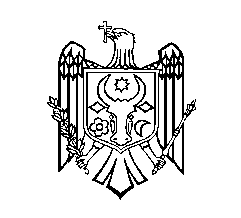 GUVERNUL  REPUBLICII  MOLDOVAHOTĂRÂRE nr. ____din                                        2023ChișinăuNr.d/oFactorii de risc din mediul ocupaţionalServiciile medicale profilacticeServiciile medicale profilacticeServiciile medicale profilacticeContraindicaţiiNr.d/oFactorii de risc din mediul ocupaţionalExamen medical la angajareExamen medical periodicPeriodicitateaContraindicaţii1234561. AGENŢI CHIMICI1. AGENŢI CHIMICI1. AGENŢI CHIMICI1. AGENŢI CHIMICI1. AGENŢI CHIMICI1. AGENŢI CHIMICI1.1.Acid acrilic, acrilaţi (monomeri), metilmetaacrilat- examen clinic general,- spirometrie- examen clinic general, - spirometrieanual- bronhopneumopatii cronice, inclusiv astmul bronşic (în funcţie de rezultatele spirometriei)1.2.Acid cianhidric şi compuşi cianici, cu excepţia cianamidei calcice- examen clinic general,- ECG - spirometrie- hemogramă - examen psihologic,       la indicaţiamedicului de medicina muncii sau cu competențe în medicina muncii- examen clinic general,- tiocianaţi în urină, la sfârșitul schimbului de lucru - ECG  - hemogramă  - spirometrie anual - boli cronice ale sistemului nervos central  - boli sau deformaţii care împiedică purtarea măştii  - bronhopneumopatii cronice, inclusiv astmul bronşic (în funcţie de rezultatele spirometriei)  - anemie  - boli ale aparatului cardiovascular  - etilism cronic  - anosmie  - afecţiuni tiroidiene 1.3.Acizi organici şi derivaţi (anhidride, lactone, halogenuri acide, nitrili şi amide)- examen clinic general, - spirometrie- examen clinic general, - spirometrieanual- bronhopneumopatii cronice, inclusiv astmul bronşic (în funcţie de rezultatele spirometriei)  1.4.Acrilamidă- examen clinic general, - examen clinic general, anual- boli cronice ale sistemului nervos central şi periferic  1.5.Acrilonitril şi metaacrilonitril- examen clinic general, ,- spirometrie - ECG- examen clinic general, - tiocianaţi în urină, la sfârșitul schimbului de lucru - examen sumar de urină  - spirometrie   - ECG anual- bronhopneumopatii cronice, inclusiv astmul bronşic (în funcţie de rezultatele spirometriei)  - dermatoze  - boli cronice ale aparatului cardiovascular  1.6.Alcool metilic  - examen clinic general,- testare a acuităţii vizuale şi a câmpului vizual- examen clinic general,- alcool metilic în urină, la sfârșitul schimbului de lucru - testare a acuităţii vizuale şi a câmpului vizualanual- boli ale nervului optic şi/sau ale retinei  - boli cronice ale sistemului nervos central şi periferic  - etilism cronic  1.7.Alcooli (cu excepţia alcoolului metilic)  - examen clinic general,- hemogramă (pentru metilciclohexanol) - spirometrie - examen clinic general,- hemogramă (pentru metilciclohexanol) - determinarea acetonei în urină (pentru alcool izopropilic), la sfârșitul schimbului de lucru- spirometrieanual- bronhopneumopatii cronice pentru alcoolul alilic, inclusiv astmul bronşic (în funcţie derezultatele spirometriei)  - dermatoze  - leucopenii pentru metilciclohexanol  1.8.Aldehide- examen clinic general,- spirometrie  - RPS  - examen clinic general, - RPS, la indicaţia medicului în  medicina muncii sau cu competențe în medicina muncii- spirometrie  anual- bronhopneumopatii cronice, inclusiv astmul bronşic (în funcţie de rezultatele spirometriei)  - dermatoze  1.9.Amine alifatice- examen clinic general,- spirometrie- examen clinic general,- spirometrieanual- bronhopneumopatii cronice, inclusiv astmul bronşic (în funcţie de rezultatele spirometriei) 1.10.Amine aromatice carcinogene (benzidină, -  şi - naftilamină, auramină, 4- aminodifenil, 2- acetilaminofluoren, dimetilaminoazobenzen, aminoazotoluen etc.)- examen clinic general,- examen sumar de urină (urobilinogen)  - creatinină sanguină  - hemogramă  - examen clinic general,- examen sumar de urină (urobilinogen)  - determinarea benzidinei în urină (pentru benzidină)  - hemogramă   - examen citologic al exfoliatului vezical, la 10 ani de la angajare, apoi anual  anual- nefropatii cronice - anemie  1.11.Amoniac- examen clinic general, - spirometrie  - RPS- examen clinic general, - spirometrie   - RPS, la indicaţia medicului de medicina muncii  anual- bronhopneumopatii cronice, inclusiv astmul bronşic (în funcţie de rezultatele spirometriei) 1.12.Anhidridă ftalică- examen clinic general, - spirometrie  - examen clinic general, - spirometrieanual- bronhopneumopatii cronice, inclusiv astmul bronşic (în funcţie de rezultatele spirometriei)  1.13.Arsen şi compuşii săi (cu excepţia hidrogenului arseniat)- examen clinic general- spirometrie  - hemogramă- ECG- examen clinic general, - spirometrie - hemogramă- ECG  - arsenurie (la sfârșitul săptămânii de lucru), la indicaţia medicului  de medicina muncii  sau cu competențe în medicina munciianual- hepatopatii cronice  - nefropatii cronice  - boli cronice ale sistemului nervos central şi periferic  - bronhopneumopatii cronice, inclusiv astmul bronşic (în funcţie de rezultatele spirometriei)  - anemie  - cardiopatii cronice, aritmii, hipertensiune arterială severă  1.14.Bariu (compuşi solubili)- examen clinic general, - ECG- RPS- examen clinic general, - ECG- RPS la indicatia medicului  de medicina muncii  sau cu competențe în medicina muncii- spirometrie anual- cardiopatii cronice  1.15.Benzen- examen clinic general,- hemograma,- spirometrie  - ALT, AST, gamma GGT- examen clinic general, -hemograma, - fenoli urinari totali, la sfârșitul schimbului de lucru - semestrialsau acid S-fenilmercapturic urinar, la sfârșitul schimbului de lucru -anual- ALT, AST, GGT  - spirometrie   anual- femei gravide sau lehuze- tineri sub 18 ani  - hepatopatii cronice  - boli ale sistemului nervos central  - stomac operat- afecțiuni hematologice  1.16.Benzochinonă şi produşi de oxidare ai hidrochinonei- examen clinic general (atenţie: ochi, tegumente) - examen clinic general (atenţie: ochi, tegumente) anual- patologia anexelor oculare- dermatoze1.17.Beriliu şi compuşi- examen clinic general, - spirometrie  - RPS - examen clinic general, - RPS, la indicaţia medicului de medicina muncii sau cu competențe în medicina muncii- spirometrie-hemogramă - dozarea beriliului în urină, la sfârșitul schimbului de lucru anual- bronhopneumopatii cronice, inclusiv astmul bronşic (în funcţie de rezultatele spirometriei) - afecţiuni hematologice  1.18.Brom- examen clinic general (atenţie: tegumente, aparat respirator)- spirometrie- examen clinic general (atenţie: tegumente, aparat respirator)  - spirometrie anual- bronhopneumopatii cronice, inclusiv astmul bronşic (în funcţie de rezultatele spirometriei)  1.19.Cadmiu metalic (pulberi şi fumuri)  - examen clinic general, - hemogramă  - examen sumar de urină (proteinurie)  - spirometrie- examen clinic general, - hemogramă   - examen sumar de urină (atenţie: proteinurie) la sfârșitul schimbului de lucru   - cadmiurie, la sfârșitul schimbului de lucru- spirometrie anual- nefropatii cronice- anemii  - bronhopneumopatii cronice, inclusiv astmul bronşic (în funcţie de rezultatele spirometriei)- emfizem pulmonar- tulburări ale metabolismului calciului 1.20Carbamaţiexamen clinic general, - spirometrieexamen clinic general, - şi în timpul campaniei de lucru - săptămânal  - colinesteraza eritrocitară sau serică în timpul campaniei de lucru, din 10 în 10 zile sau după o expunere severă accidentală  - spirometrie          anual - bronhopneumopatii cronice, inclusiv astmul bronşic (în funcţie de rezultatele spirometriei)  - boli cronice sau deformaţii care împiedică purtarea măştii de protecţie  - boli cronice ale sistemului nervos 1.21.Cetone  - examen clinic general, (atenţie: ochi, tegumente) , -spirometrie- examen clinic general, (atenţie: ochi, tegumente) - acetonurie, la sfârșitul schimbului de lucru    (numai pentru acetonă)  - metiletilcetonurie (numai pentru metiletilcetonă) la sfârșitul schimbului de lucru     - spirometrieanual-  bronhopneumopatii cronice, inclusiv astmul bronşic (în funcţie de rezultatele spirometriei)  - boli cronice ale sistemului nervos central şi periferic (pentru expunerea lametil-n-butilcetonă(2-hexanona), metil-n-propilcetona  (2-pentanona), metilisobutilcetona (4-metil-2-pentanona), etil-n-butilcetona(3-heptanona), metil-n-amilcetonă(2-heptanona)1.22Chinone  - examen clinic general (atenţie: ochi) - examen clinic general    (atenţie: ochi)anual- boli cronice ale anexelor oculare-1.23Cianamidă calcică- examen clinic general, (atenţie: tegumente, aparat respirator, etilism cronic)- examen clinic general,  (atenţie: tegumente, aparat respirator, etilism cronic)anual- etilism cronic  1.24Clor şi compuşi (în afara hidrocarburilor clorurate)  - examen clinic general, - spirometrie  - examen clinic general, - spirometrie   - RPS, la indicaţia medicului de medicina muncii  sau cu competențe în medicina munciianual- bronhopneumopatii cronice, inclusiv astmul bronşic (în funcţie de rezultatele spirometriei) - boli cardiace cronice  1.25Clorcian şi clorură de cianuril  - examen clinic general (atenţie: sistemul nervos central şi periferic)- spirometrie  - ECG  - RPS  - examen clinic general (atenţie: sistemul nervos central şi periferic)- spirometrie  - ECG   - RPS, la indicaţia medicului de medicina muncii  - tiocianaţi în urină, la sfârșitul schimbului de lucru   - hemogramă anual- bronhopneumopatii cronice, inclusiv astmul bronşic (în funcţie de rezultatele spirometriei)  - boli cronice ale sistemului nervos central  - boli cronice ale aparatului cardiovascular: boală arterială periferică, boală cardiacă ischemică, valvulopatii  - hepatopatii cronice  - etilism cronic  1.26Clorură de vinil- examen clinic general, - ALT, AST, GGT  - hemograma ( atenție trombocite) - spirometrie  - examen clinic general, - spirometrie    - ALT, AST, GGT  - hemograma ( atentie trombocite)- radiografia mâinilor, la necesitate  - test presor la rece  - fosfatază alcalină   - examen sumar de urină (urobilinogen) anual- hepatopatii cronice  - arteriopatii  - sindrom Raynaud, boala Raynaud- sclerodermie  - afecţiuni osoase difuze  - trombocitopenii  1.27Cobalt (oxizi, săruri)- examen clinic general (atenţie: aparat respirator)  - spirometrie- examen clinic general (atenţie: aparat respirator)  - cobalturie la sfârşitul săptămânii de lucru   - spirometrieanual- bronhopneumopatii cronice, inclusiv astm bronşic (în funcţie de rezultatele spirometriei)- boli alergice  1.28Crezoli- examen clinic general, - hemogramă  - examen sumar de urină (urobilinogen)  - ALT, AST, GGT  - spirometrie  - examen clinic general, - hemogramă  - examen sumar de urină (urobilinogen) - ALT, AST, GGT - spirometrie anual- nefropatii cronice  - hepatopatii cronice  - anemie  - hipertensiune arterială - bronhopneumopatii cronice, inclusiv astmul bronşic (în funcţie de rezultatele spirometriei)  1.29Crom şi compuşi- examen clinic general   (atenţie: căi aeriene superioare -ulceraţie, perforaţie sept nazal pentru cromul hexavalent)   - hemogramă  - spirometrie  - RPS  - examen clinic general,  (atenţie: căi aeriene superioare - ulceraţie, perforaţie sept nazal pentru cromul hexavalent)  - spirometrie - RPS la necesitate- cromurie, la sfârșitul săptămânii de lucru  - examen citologic al sputei, la 10 ani de la angajare, apoi din 3 în 3 anianual- bronhopneumopatii cronice, inclusiv astmul bronşic (în funcţie de rezultatele spirometriei)  - hepatopatii cronice  - anemii  1.30Cupru (fumuri şi pulberi)- examen clinic general (atenţie: aparat respirator)   - spirometrie  - examen clinic general (atenţie: aparat respirator) - spirometrie   - RPS la indicaţia medicului de medicina muncii anual- bronhopneumopatii cronice, inclusiv astmul bronşic (în funcţie de rezultatele spirometriei)1.31Decaboran, pentaboran- examen clinic general,  (atenţie: sistemul nervos, stare psihică)   - ALT, AST, GGT  - examen sumar de urină (urobilinogen)- examen clinic general,  (atenţie: sistemul nervos, stare psihică)  - ALT, AST, GGTanual- boli organice ale sistemului nervos central- hepatopatii cronice  1.32Diazometan, nitrozometil uretan, nitrozometil uree- examen clinic general, - spirometrie  - examen clinic general, - spirometrie anual- bronhopneumopatii cronice, inclusiv astmul bronşic (în funcţie de rezultatele spirometriei)1.33Diboran - examen clinic general- spirometrie- examen clinic general -spirometrie anual- bronhopneumopatii cronice, inclusiv astmul bronşic (în funcţie de rezultatele spirometriei)- boli cronice ale aparatului cardiovascular1.34Difenil şi derivaţi (- metan, - etan, - eter), decalină, tetralină, difeniloxid  - examen clinic general,  (atenţie: tegumente, aparat respirator)  - spirometrie  - ECG- examen clinic general,  (atenţie: tegumente, aparat respirator)  - ECG   - spirometrieanual- bronhopneumopatii cronice, inclusiv astmul bronşic (în funcţie de rezultatele spirometriei)- HTA evoluție severă 1.35Dimetilformamidă, dimetil acetamidăexamen clinic general, - examen sumar de urină (urobilinogen)  - ALT, AST, GGTexamen clinic general, - examen sumar de urină (urobilinogen)- ALT, AST, GGT, alte teste hepatice stabilite de medicul de medicina muncii   - metilformamidă în urină (pentru dimetilformamidă) la sfârșitul schimbului de lucru - n-metilacetamidă în urină (pentru n-dimetilacetamidă)  la sfârșitul săptămânii de lucru anual- hepatopatii cronice  1.36Dimetilnitrozamină  - examen clinic general, - examen sumar de urină (urobilinogen)  - ALT, AST, GGT- examen clinic general, examen sumar de urină (urobilinogen)  - ALT, AST, GGT, alte teste hepatice, la indicaţia medicului de medicina muncii anual- hepatopatii cronice  1.37Dimetilsulfat- examen clinic general, - ALT, AST, GGT, alte teste hepatice stabilite de medicul de medicina muncii  - creatinină sanguină  - examen sumar de urină (urobilinogen)  - spirometrie- examen clinic general, - ALT, AST, GGT, alte teste hepatice, la indicaţia medicului de medicina muncii - creatinină sanguină  - examen sumar de urină (urobilinogen) - spirometrieanual- bronhopneumopatii cronice, inclusiv astmul bronşic (în funcţie de rezultatele spirometriei) - hepatopatii cronice  - nefropatii cronice  1.38Dinitrofenol, dinitrocrezol, dinitrobutil fenol- examen clinic general, - spirometrie  - examen clinic general, - spirometrie  anual- bronhopneumopatii cronice, inclusiv astmul bronşic (în funcţie de rezultatele spirometriei)- hipertiroidie1.39Dioxan (dietilendioxid)- examen clinic general, - examen sumar de urină (urobilinogen)  - creatinină sanguină  - spirometrie  - ALT, AST, GGT, la necesitate alte teste hepatice stabilite de medicul în medicina muncii sau cu competențe în medicina muncii- examen clinic general, - examen sumar de urină (urobilinogen)   - creatinină sanguină   - ALT, AST, GGT, alte teste hepatice, la indicaţia medicului de medicina muncii - spirometrie  anual- boli cronice ale sistemului nervos central  - nefropatii cronice  - hepatopatii cronice  - bronhopneumopatii cronice, inclusiv astmul bronşic (în funcţie de rezultatele spirometriei) 1.40Dioxid de sulf (inclusiv acid sulfuric)- examen clinic general, - spirometrie  - RPS- examen clinic general, - spirometrie - RPS, la indicaţia medicului de medicina muncii anual- bronhopneumopatii cronice, inclusiv astmul bronşic (în funcţie de rezultatele spirometriei)1.41Esteri organo-fosforici- examen clinic general- examen clinic general,  - determinarea colinesterazei serice sau eritrocitare – în timpul campaniei de lucru, din 10 în 10 zile sau după o expunere severă accidentală  anual- boli ale sistemului nervos central şi periferic  - boli cronice care împiedică portul măştii şi al costumului de protecţie1.42Eteri şi derivaţi  - examen clinic general, - hemogramă (pentru fenil –glicidil-eter) - spirometrie  - examen clinic general, - hemogramă (pentru fenil – glicidil-eter)- spirometrie  anual- afecţiuni psihice, inclusiv nevrozele manifeste - anemie (pentru fenil –glicidil-eter)- bronhopneumopatii cronice, inclusiv astmul bronşic (în funcţie de rezultatele spirometriei)1.43Etilenclorhidrină, monoclorhidrină, diclorhidrină, epiclorhidrină- examen clinic general,  - examen sumar de urină (urobilinogen)- spirometrie  - examen clinic general, , - examen sumar de urină (urobilinogen)- spirometrie   - creatinină sanguină  anual- boli cronice ale sistemului nervos central  - boli psihice  - hepatopatii cronice  - nefropatii cronice  - bronhopneumopatii cronice, inclusiv astmul bronşic (în funcţie de rezultatele spirometriei1.44Etilenimină, propilenimină- examen clinic general, - spirometrie  - examen clinic general, - spirometrieanual- bronhopneumopatii cronice, inclusiv astmul bronşic (în funcţie de rezultatele spirometriei)   - hepatopatii cronice  - nefropatii cronice  1.45Etilenoxid- examen clinic general,  - spirometrie  - examen clinic general, - spirometrieanual- bronhopneumopatii cronice, inclusiv astmul bronşic (în funcţie de rezultatele spirometriei)- boli cronice ale sistemului nervos central  1.46Fenilhidrazine- examen clinic general, - hemogramă  - examen sumar de urină  - creatinină sanguină  - examen clinic general, - hemogramă, reticulocite (când există anemie)- examen sumar de urină  - creatinină sanguină anual- anemie  - trombocitopenii  - boli alergice  - nefropatii cronice  1.47Fenoli, omologii săi şi derivaţii lor halogenaţi- examen clinic general, - ALT, AST, GGT  - creatinină sanguină  - examen clinic general,- fenoli urinari totali, la sfârșitul schimbului de lucru   - dozarea pentaclorfenolului în urină (pentru pentaclorfenol)anual- bronhopneumopatii cronice  - nefropatii cronice  - hepatopatii cronice  1.48Fluor şi compuşi- examen clinic general, - spirometrie- examen clinic general,- determinarea fluorului în urină, la sfârșitul schimbului de lucru   - radiografia unui element al scheletului, la indicaţia medicului de medicina muncii- spirometrie   anual- bronhopneumopatii cronice, inclusiv astmul bronşic (în funcţie de rezultatele spirometriei)1.49Fluor acetat şi metilfluoracetat de sodiu- examen clinic general,  - ECG- examen clinic general, anual- boli cronice ale sistemului nervos central  - miocardiopatii  - hipoparatiroidii  - hipocalcemii  1.50Fosfor şi compuşi anorganici- examen clinic general, - hemogramă  - examen sumar de urină (urobilinogen)  - ALT, AST, GGT - ECG - examen clinic general, - hemogramă   - radiografia dentară şi a mandibulei, la indicaţia medicului de medicina muncii - examen sumar de urină  - ALT, AST, GGT - creatinină sanguină  - spirometrie   anual- boli cronice ale căilor respiratorii superioare  - hepatopatii cronice  - nefropatii cronice  - hipertiroidie manifestă  - stomatite ulcerative  - osteopatii cronice, leziuni ale mandibulei  1.51Fosgen (oxiclorură de carbon)- examen clinic general, (atenţie: aparat respirator)- spirometrie  - examen clinic general, (atenţie: aparat respirator) - spirometrie  anual- bronhopneumopatii cronice, inclusiv astmul bronşic (în funcţie de rezultatele spirometriei)  1.52Glicoli şi derivaţii halogenaţi- examen clinic general,  - hemogramă completă (în special pentru metil- şi butil- celosolv)  - examen sumar de urină  - examen clinic general, ,- examen sumar de urină   - creatinină sanguină   - hemogramă (în special pentru metil şi butil- celosolv)   anual- nefropatii cronice  - boli cronice ale sistemului nervos central  - hemopatii – numai pentru metil şi butil - celosolv  1.53Hidrazină, dimetilhidrazină- examen clinic general, - spirometrie  - examen clinic general, - spirometrie - hidrazinurie (pentru hidrazină) la sfârşitul schimbului de lucru   anual- bronhopneumopatii cronice, inclusiv astmul bronşic (în funcţie de rezultatele spirometriei)- hepatopatii cronice  1.54Hidrocarburi alifatice şi aromatice halogenate (în afară de clorura de vinil şi tetraclorura de carbon)- examen clinic general, - creatinină sanguină  - ALT, AST, GGT  - examen sumar de urină (urobilinogen)  - ECG- examen clinic general, - acid tricloracetic şi tricloretanol în urină, la sfârșitul schimbului de lucru   - acid trifluoroacetic în sînge, la sfârșitul schimbului de lucru   (pentru halotan)  - hexaclorbenzen în ser, la sfârșitul schimbului de lucru (pentru hexaclorbenzen)   -p-clorfenol total în urină, la sfârșitul schimbului de lucru (pentru clorbenzen)  - clorură de metilen în sânge, la sfârșitul schimbului de lucru (pentru clorură de metilen)- brom în sânge, la sfârşitul schimbului de lucru (pentru bromură de metil)-2,5diclorfenol total în urină, la sfârșitul schimbului de lucru (pentru 1,4 diclor benzenen)- examen sumar de urină (urobilinogen)   - creatinină sanguină - ALT, AST, GGT  anual- hepatopatii cronice  - nefropatii cronice  - boli cronice ale sistemului nervos central - boli psihice  - miocardiopatii cronice  - etilism cronic  1.55Hidrocarburi aromatice (în afară de benzen): toluen, xilen, naftalină etc.)- examen clinic general,    - hemogramă  - spirometrie  - ALT, AST, GGT (pentru toluen)
- examen sumar de urină (pentru toluen)
 - examen clinic general,  ,  - acid hipuric şi/sau orto- cresol în urină (pentru toluen) la sfârșitul schimbului de lucru   - acid metilhipuric în urină (pentru xilen) la sfârșitul schimbulu ide lucru        - hemogramă - spirometrie - ALT, AST, GGT (pentru toluen) 
examen sumar de urina (pentru toluen) anual- hepatopatii cronice
- boli cronice ale sistemului nervos central si periferic
- cataractă pentru naftalen
- femei gravide, femei care alăptează
- tineri sub 18 ani
1.56Hidrocarburi din petrol alifatice şi aliciclice (benzine, white-spirit, solvent nafta etc. )- examen clinic general, -spirometrie - examen clinic general, -spirometrieanual- boli cronice ale sistemului nervos central
- boli psihice, inclusiv nevrozele manifeste
- etilism cronic1.57Hidrocarburi policiclice aromatice produse din distilarea gudroanelor, a cărbunelui, a ţiţeiului şi a şisturilor bituminoase (antracen, benzantracen, 3-4-benzapiren, fenantren, metilcolantren etc.)  - examen clinic general, - spirometrie  - RPS- examen clinic general, (atenţie: tegumente, aparat respirator)  - spirometrie   - RPS, la 5 ani de la angajare, apoi din 3 în 3 ani- examen citologic al sputei,  la 10 ani de la angajare, apoi din 2 în 2 anianual- bronhopneumopatii cronice, inclusiv astmul bronşic (in funcţie de rezultatele spirometriei)
1.58Hidrogen arseniat şi stibiat- examen clinic general,  - hemogramă  - examen sumar de urină  - ECG  - ALT, AST,GGT  - examen clinic general, - hemogramă şi reticulocite   - examen sumar de urină (urobilinogen)  - ALT, AST, GGT  - creatinină sanguină  - arsen sau stibiu în urină, la sfârșitul săptămănii de lucru anual- anemie  - hepatopatii cronice  - nefropatii cronice  - boli cronice cardiace  - boli cronice ale sistemului nervos periferic1.59Hidrogen fosforat- examen clinic general, - spirometrie- ECG
- examen clinic general,  - spirometrie-pseudocolinesterază serică, la indicaţia medicului de medicina muncii  anual- bronhopneumopatii cronice, inclusiv astmul bronşic (în funcţie de rezultatele spirometriei)  - hepatopatii cronice  - boli cronice ale sistemului nervos central  1.60Hidrogen seleniat şi telurat- examen clinic general, - spirometrie  - examen clinic general, - spirometrie   - telur în urină (pentru telur şi compuşi) la sfârșitul schimbului de lucruanual- bronhopneumopatii cronice, inclusiv astmul bronşic (în funcţie de rezultatele spirometriei) - hepatopatii cronice  1.61Hidrogen sulfurat- examen clinic general, - spirometrie  - RPS- examen clinic general, - RPS, la indicaţia medicului de medicina muncii - spirometrie  anual- bronhopneumopatii cronice, inclusiv astmul bronşic (în funcţie de rezultatele spirometriei)  - anosmie  1.62Insecticide organoclorurate (DDT, HCH) - examen clinic general- ALT, AST- ECG- spirometrie- examen clinic general - ALT, AST - ECG - spirometrie - DDT în sânge la sfârşitul schimbului de lucru anualContraindicaţii:- boli cronice ale sistemului nervos central- epilepsie- dermatoze- hepatopatii cornice- boli cronice cardiace (aritmii, tulburări de conducere)1.63Izocianaţi  - examen clinic general, - spirometrie  - RPS  - examen clinic general, - RPS, la indicaţia medicului de medicina muncii - spirometrieanual- bronhopneumopatii cronice, inclusiv astmul bronşic (în funcţie de rezultatele spirometriei) 1.64Mangan- examen clinic general,  (atenţie: sistem nervos central şi periferic, stare psihică) examen clinic general,  (atenţie: status psihoemoţional, tulburări de mers, disartrie, sialoree) - manganurie, la sfârșitul schimbului de lucruanual- boli cronice ale sistemului nervos 1.65Mercaptani- examen clinic general,   (atenţie: stare psihică)- spirometrie- examen clinic general,- spirometrieanual- boli cronice ale sistemului nervos central  - boli psihice  1.66Mercur metalic şi compuși anorganici şi organici- examen clinic general  (atenţie: sistem nervos central şi periferic,stare psihică, tiroidă, cavitate bucală)
- creatinină sanguină
- examen clinic general (atenţie: examinarea cavităţii bucale, status psihoemoţional, modificare a scrisului) 
- mercur in urină (la începutul schimbului următor) 
- mercur în sânge, la sfârşitul schimbului de lucru 
- creatinină sanguină anual- boli cronice ale sistemului nervos, boli psihice, inclusiv nevrozele manifeste
- boli endocrine: hipertiroidie, hipoparatiroidie
- nefropatii cronice
1.67Monoxid de carbon- examen clinic general, 
- ECG
- hemogramă
 - examen clinic general,  
- ECG  -carboxihemoglobinemie, la indicaţia medicului de medicina muncii anual
- boli cronice ale sistemului nervos central
- boli ale aparatului cardiovascular 
- anemie
- epilepsie
1.68Nichel şi compusi (în afara nichelului carbonil)- examen clinic general 
- spirometrie
- RPS
 - examen clinic general, - nichel in urină, la sfârșitul schimbului de lucru 
- RPS, la indicaţia medicului de medicina muncii 
- spirometrie 
- examen citologic al sputei la muncitorii de la rafinarea nichelului, la 10 ani de la angajare, apoi o dată la 2 anianual
- bronhopneumopatii cronice, inclusiv astmul bronsic (in funcţie de rezultatele spirometriei)
1.69Nichel carbonil şi alţi carbonili metalici- examen clinic general, 
- hemogramă
- ECG
- examen clinic general, 
- nichel în urină la sfârșitul schimbului de lucru – carboxihemoglobinemie, la sfârșitul schimbului de lucru 
- hemogramă 
- spirometrie anual- bronhopneumopatii cronice, inclusiv astmul bronşic (in funcţie de rezultatele spirometriei)
- cardiopatii cronice
- anemie- boli cronice ale sistemului nervos central1.70Nicotină - examen clinic general
- ECG- examen clinic generalanual- boală cardiacă ischemică
- epilepsie
- arteriopatii periferice1.71Nitro- şi aminoderivaţi ai hidrocarburilor aromatice(în afară de amine carcinogene, trinitrotoluen şi trinitrofenol)- examen clinic general, 
- hemogramă
- examen sumar de urină (urobilinogen)
- ECG
- ALT, AST, GGT
- examen clinic general,   
- hemogramă, la sfârșitul schimbulu ide lucru 
- methemoglobinemie, la sfârșitul schimbului de lucru (pentru nitrobenzen) 
- paranitrofenol urinar total, la sfârșitul schimbului de lucru (pentru nitrobenzen) 
- examen sumar de urină (urobilinogen) 
- ALT, AST, GGT 
- creatinină sangvinăanual- anemie
- hepatopatii cronice
- cardiopatii cronice
- etilism cronic
- boli alergice
- dermatoze1.72Oxid de calciu, hidroxid de sodiu, hidroxid de potasiu- examen clinic general
- spirometrie- examen clinic general
- spirometrie 
anual- bronhopneumopatii cronice, inclusiv astmul bronşic (in funcţie de rezultatele spirometriei)
1.73Oxizi de azot (inclusiv acid azotic)- examen clinic general (atenţie: ochi, aparat respirator)
- spirometrie
- RPS- examen clinic general,  
- RPS, la indicaţia medicului de medicina muncii 
- spirometrie anual- bronhopneumopatii cronice, inclusiv astmul bronşic (in funcţie de rezultatele spirometriei)
1.74Ozon- examen clinic general
- spirometrie
- ECG- examen clinic general 
- spirometrie 
- ECG anual- bronhopneumopatii cronice, inclusiv astmul bronşic (în funcţie de rezultatele spirometriei)
- boală cardiacă ischemică1.75Piridină, omologi şi derivaţi (aminopiridină, cloropiridină,picoline – metilpiridine, piperidină)- examen clinic general, 
- spirometrie- examen clinic general,  
- examen sumar de urină (urobilinogen) 
- ALT, AST, GGT alte teste hepatice, la indicaţia medicului de medicina muncii 
- creatinină sanguină anual- bronhopneumopatii cronice, inclusiv astmul bronşic (in funcţie de rezultatele spirometriei)
- boli neuropsihice cronice
- nefropatii cronice
- hepatopatii cronice
1.76Platină (săruri complexe solubile)- examen clinic general
- spirometrie- examen clinic general  
- spirometrie anual- bronhopneumopatii cronice, inclusiv astmul bronşic (in funcţie de rezultatele spirometriei)1.77Plumb metalic, oxizi de plumb şi compuşi anorganici- examen clinic general, 
- hemogramă
- creatinină sangvină
- uroporfirine urinare
- ECG
- examen clinic general,   -acid deltaaminolevulinic in urină, la sfârşitul schimbului de lucru  
- protoporfirină liberă eritrocitară in sânge, la sfârşitul schimbului de lucru 
- plumbemie la sfârşitul schimbului de lucru 
- hemogramă 
- creatinină sanguină 
- EMG,  la indicaţia medicului de medicina munciianual- boli cronice ale aparatului cardiovascular (HTA, boală cardiacă ischemică)
- boli cronice ale sistemului nervos
- afecţiuni psihice
- anemie
- porfirii
- nefropatii cronice
- femei in perioada de fertilitate
- minori sub 18 ani
1.78Propiolactonă (beta-propiolactonă)- examen clinic general
- ALT, AST, GGT- examen clinic general 
- ALT, AST, GGTanual- hepatopatii cronice1.79Răşini epoxidice- examen clinic general
- spirometrie
- RPS
- examen clinic general 
- RPS, la indicaţia medicului de medicina muncii 
- spirometrieanual- bronhopneumopatii cronice, inclusiv astmul bronşic (in funcţie de rezultatele spirometriei)1.80Seleniu şi compuşi, (în afară de hidrogenul seleniat)- examen clinic general
- spirometrie- examen clinic general 
- spirometrie 
anual- bronhopneumopatii cronice, inclusiv astmul bronşic (in funcţie de rezultatele spirometriei)1.81Staniu (compuşi organici)- examen clinic general, 
- RPS
- examen clinic general,  
- RPS, la indicaţia medicului de medicina muncii anual- boli cronice ale sistemului nervos central
1.82Stibiu şi compuşi (în afară de hidrogen stibiat)- examen clinic general, 
- spirometrie- examen clinic general,  
- examen sumar de urină (urobilinogen) 
- spirometrie 
- stibiu în urină, la sfârșitul schimbului de lucru 
- RPS, la indicaţia medicului de medicina muncii anual- bronhopneumopatii cronice, inclusiv astmul bronşic (in funcţie de rezultatele spirometriei)
- polinevrite1.83Stiren- examen clinic general,  - hemogramă- examen clinic general,
- acid mandelic urinar, la sfârşitul schimbului de lucru sau fenilglioxalic urinar, la sfârşitul schimbului de lucru ori stiren în sânge, la sfârşitul schimbului de lucru (pentru stiren) hemogramă  
- TS, TC, teste de fragilitate vasculară Semestrial(examenul clinic general se va efectua anual)
- hemopatii
- boli cronice ale sistemului nervos central
1.84Sulfura de carbon- examen clinic general, 
- ECG
- examen clinic general, ,
- acid 2-tio-tiazolidin 4 carboxilic urinar, la sfârşitul schimbului de lucru  
- test iodazidic, la sfârşitul schimbului de lucru
- ECG şi EMG,  la indicaţia medicului de medicina muncii anual- boli cronice ale sistemului nervos
- boli psihice (inclusiv nevrozele)
- boală cardiacă ischemică
- hipertensiune arterială formă severă
- etilism cronic
- hepatopatii cronice
- nefropatii cronice1.85Taliu şi compuşi- examen clinic general (atenţie: sistem nervos, TA)- examen clinic general,   (atenţie: sistem nervos,cădere a părului, colorare în negru a rădăcinii firului de păr)
- spirometrie 
- taliu în urină anual- boli cronice ale sistemului nervos
- etilism cronic
- hipertensiune arterială formă severă
1.86Telur şi compuşi (în afara hexafluorurii de telur - vezi fluor)- examen clinic general, 
- spirometrie- examen clinic general,  
- telur în urină la sfârşitul schimbului de lucru 
- spirometrie anual- boli cronice ale sistemului nervos central şi periferic
- bronhopneumopatii cronice, inclusiv astmul bronşic (in funcţie de rezultatele spirometriei)1.87Terebentină- examen clinic general
- examen sumar de urină
- spirometrie- examen clinic general 
- examen sumar de urină 
- spirometrie anual- nefropatii cronice
1.88Tetraclorură de carbon- examen clinic general,
- examen sumar de urină (urobilinogen)
- ALT, AST, GGT
- creatinină sanguină- examen clinic general,
- examen sumar de urină (urobilinogen) 
- ALT, AST, GGT 
- creatinină sanguinăanual- hepatopatii cronice
- nefropatii cronice
- boli cronice ale sistemului nervos central
- boli psihice
- afecţiuni cronice ale aparatului cardiovascular
- etilism cronic1.89Tetraoxid de osmiu- examen clinic general
- spirometrie- examen clinic general  
- spirometrieanual- bronhopneumopatii cronice, inclusiv astmul bronşic (în funcţie de rezultatele spirometriei)
1.90Triclorură, pentaclorură şi pentasulfură de fosfor etc.- examen clinic general
- spirometrie
- examen clinic general 
- spirometrieanual- bronhopneumopatii cronice, inclusiv astmul bronşic (în funcţie de rezultatele spirometriei)1.91Trimetilen, trinitramină- examen clinic general- examen clinic generalanual
- boli cronice ale sistemului nervos central
- epilepsie
- boli psihice cronice1.92Trinitrotoluen şi trinitrofenol- examen clinic general 
- hemogramă
- examen sumar de urină (urobilinogen)
- ECG
- ALT, AST, GGT- examen clinic general 
- testare a acuităţii vizuale şi a câmpului vizual 
- spirometrie 
- hemogramă 
- examen sumar de urină (urobilinogen) 
- ALT, AST, GGT 
- methemoglobinemie, la sfârşitul schimbului de lucru anual- anemie
- nefropatii cronice
- hepatopatii cronice
- boli cronice cardiovasculare
- tulburări cristaliniene
- etilism cronic
- boli alergice
1.93Uleiuri minerale, gudroane, smoală, negru de fum- examen clinic general (atenţie la examenul tegumentelor)  - spirometrie
- RPS
- examen clinic general (atenţie la examenul tegumentelor)  
- spirometrie - RPS, la 5 ani de la angajare, apoi din 3 în 3 anianual- bronhopneumopatii cronice, inclusiv astmul bronsic (în funcţie de rezultatele spirometriei)
1.94Vanadiu (pentaoxid de vanadiu și alți oxizi)- examen clinic general
- spirometrie- examen clinic general 
- spirometrie  - vanadiu in urină, la sfârşitul schimbului de lucruanual
- bronhopneumopatii cronice, inclusiv astmul bronsic (in functie de rezultatele spirometriei)
1.95Vinilcarbazol- examen clinic general, 
- hemogramă
- examen sumar de urină (urobilinogen)- ALT, AST, GGT- examen clinic general,    
- hemogramă 
- examen sumar de urină (urobilinogen) 
- ALT, AST, GGT, alte teste hepatice, la indicaţia medicului în  medicina muncii anual- hepatopatii cronice
- boli neuropsihice cronice
- anemie
- leucopenii1.96Warfarină și alte cumarinice- examen clinic general, 
- hemogramă
- timp de sângerare, timp de coagulare, timp de protrombină
- examen sumar de urină pentru determinarea hematuriei- examen clinic general,  
- hemogramă 
- coagulogramă 
- examen sumar de urină pentru determinarea hematurieianual- diateze hemoragipare
- anemie
1.97Zinc şi compuşi- examen clinic general, (atenţie:  tegumente, aparat respirator), 
- spirometrie- examen clinic general, (atenţie:  tegumente, aparat respirator), 
- spirometrie 
- RPS, la indicaţia medicului de medicina muncii anual- bronhopneumopatii cronice, inclusiv astmul bronsic (în funcţie de rezultatele spirometriei)
2. AGENŢI FIZICI2. AGENŢI FIZICI2. AGENŢI FIZICI2. AGENŢI FIZICI2. AGENŢI FIZICI2. AGENŢI FIZICI2.1.Câmpuri electromagnetice neionizante din banda 0-300 GHz- examen clinic general-  testare a acuităţii vizuale şi a câmpului vizual- ECG  - glicemie  - hemogramă completă- examen clinic general- testare a acuităţii vizuale şi a câmpului vizual - ECG  - glicemie  - hemogramăanual - boli cronice ale sistemului nervos central  - boli psihice, inclusiv nevrozele manifeste  - boli cronice ale aparatului cardiovascular  - afecţiuni hematologice (leucemii)  - boli endocrine: tiroidei, hipofizei, gonadelor  - cataractă, glaucom, atrofie optică  - diabet zaharat  2.2.Presiune atmosferică crescută- examen clinic general- ECG -  testare a acuităţii vizuale şi a câmpului vizual -audiogramă-spirometrie- examen clinic general - ECG-  testare a acuităţii vizuale şi a câmpului vizual -audiogramă-spirometrieanual - obezitate:  peste 20% din greutatea normală  - etilism cronic  - boli cronice : otite, sinuzite, catar ototubar  - bronhopneumopatii cronice, inclusiv astmul bronşic (în funcţie de rezultatele spirometriei)  - boli cronice ale aparatului cardiovascular: hipertensiune arterială severă, boală cronică ischemică, valvulopatii, arteriopatie cronică obliterantă  - osteoartropatii inflamatorii sau degenerative  - boli cronice ale sistemului nervos central sau periferic  - retinite, glaucom  - afecţiuni endocrine  2.3.Radiaţii infraroşii- examen clinic general-  testare a acuităţii vizuale - examen clinic general -  testare a acuităţii vizuale anual- keratite, cataractă, retinopatii - dermatoze  2.4.Radiaţii laser- examen clinic general, ,-  testare a acuităţii vizuale şi a câmpului vizual - examen clinic general,-  testare a acuităţii vizuale şi a câmpului vizual anual - conjunctivite şi keratite cronice- cataractă  - glaucom  - retinopatii  2.5.Ultrasunete şi infrasunete- examen clinic general (atenţie: sistemul nervos central) - examen clinic general (atenţie: sistemul nervos central)  anual - boli cronice ale sistemului nervos central2.6.Radiaţii ultraviolete- examen clinic general (atenţie: ochi, tegumente,  aparat respirator)- examen clinic general (atenţie: ochi, tegumente,  aparat respirator)- testare a acuităţii vizuale si a câmpului vizual anual - conjunctivite şi keratite cronice - dermatoze  - leziuni precanceroase ale pielii  2.7.Temperatură ridicată şi iradieri termice intensive- examen clinic general
- ECG (cu ECG de efort, la indicaţia medicului în medicina muncii)
- glicemie
- examen sumar de urină
- examen clinic general- ECG   - glicemie   - examen sumar de urină   - ionogramă, la indicaţia medicului de medicina muncii  anual- boli cronice ale aparatului cardiovascular
- insuficienţă corticosuprarenaliană
- hipertiroidie
- hipotiroidie
- dermatoze cronice
- obezitate (IMC > 35 kg/m^2)
- capacitate sudorală diminuată prin absenţa sau hipoplazia glandelor sudoripare (displazia ectodermică ereditară)
- diabet zaharat, alcoolism cronic
- mucoviscidoză
- perioadă de convalescenţă după o afecţiune medicală acută sau o intervenţie chirurgicală
- afecţiuni neuropsihice
- intoleranţă idiopatică la căldură 2.8.Temperatură scăzută- examen clinic general  - ECG- examen sumar de urină  - examen clinic general- ECGanual- bronhopneumopatii cronice, inclusiv astmul bronşic (în funcţie de rezultatele spirometriei)  - otite, mastoidite, sinuzite cronice  - boli cronice ale aparatului  cardiovascular: boală ischemică cronică, hipertensiune arterială severă, valvulopatii, arteriopatie cronică obliterantă  - sindromul Raynaud  - dermatite a frigore  - nefropatii cronice  - boli imunitare cu anticorpi precipitanţi la rece (crioglobulinemii)  - afecţiuni musculoosteoarticulare cu puseuri repetate  2.9.Vibraţii mecanice (locale şi generale)- examen clinic general- examen clinic general- examen radiologic al coloanei vertebrale pentru vibraţiile aplicate întregului corp, la indicaţia medicului de medicina muncii - examen radiologic al membrelor superioare pentru vibraţiile aplicate sistemului mână-braţ, laindicaţia medicului în medicina munciiAlte investigații specifice in dependență de zona expusă – la indicația medicului de medicina munciianual - arterită, arteriopatie cronică obliterantă  - artrite sau artroze ale articulaţiilor supuse acţiunii vibraţiilor  - sindromul Raynaud, boala Raynaud  - polineurite  - miozite, tenosinovite ale muşchilor şi tendoanelor supuse acţiunii vibraţiilor  2.10.Zgomot  - examen clinic general- audiogramă  - examen clinic general- audiogramă  anual - boli cronice ale urechii medii şi interne  - psihopatii, nevroze manifeste  - hipertensiune arterială gradul III, formă medie sau severă, asociată cu alţi factori de risc HipoacuzieSurditate forma ușoară 2.11.Radiaţii ionizante- examen clinic general, se va insista pe anamneza familială, personală și profesională referitoare la expunerile neprofesionale la radiațiile ionizante, la expunerile medicale în scop diagnostic sau terapeutic și la eventuale tratamente cu substanțe cu acțiune medulostimulatoare și meduloinhibitoare; - hemogramă completă, număr reticulocite;- test citogenetic, la indicaţia medicului în medicina muncii;- examen oftalmologic (specialist) pentru activități cu surse de neutroni sau particule grele și pentru cei care lucrează în imagistică;- examen psiholologic, examen psihiatric examen neurologic (specialist), examen oftalmologic, examen ORL, pentru operatorii care lucrează nemijlocit la comanda centralelor nuclearoelectrice și a reactorilor nucleari1. pentru toate categoriile de personal expus la radiaţii ionizante- examen clinic general anual
A. Pentru toate categoriile de activităţi nucleare:
1. stări fiziologice:
- vârsta sub 18 ani
- sarcină, dacă nu se asigură de către angajator expunerea embrionului sub 1 mSv în perioada restantă de sarcină
- sarcină si alăptare pentru contaminarea internă
2. boli actuale:
- boli psihice
- etilism cronic
- boli ce necesită tratament cu surse de radiaţii ionizante sau investigaţii şi tratamente radiologice de lungă durată
- diabet zaharat decompensat - pentru cei care lucrează cu surse deschise de radiaţii ionizante şi pentru operatorii de reactor nuclear
- stări precanceroase, neoplazii în evoluţie, leziuni cutanate capabile de malignizare
- afecţiuni hematologice
3. antecedente personale şi profesionale:
- boală acută de iradiere sau alte manifestări patologice în urma unor expuneri cronice la radiaţii ionizante
B. Pentru activităţi cu surse de radiaţii ionizante specifice:
- activitate cu particule grele şi neutroni: cataractă de pol anterior
- activitate în mine radioactive: bronhopneumopatii cronice
- activitate cu surse de radiaţii ionizante deschise: hepatopatii cronice, nefropatii cronice, dermite sau eczeme cronice, pemfigus, psoriazis, ihtioză, tiroidopatii, boli psihice
- pentru operatorii de reactor nuclear: orice condiţie care produce incapacitate subită, cum ar fi: epilepsie, tulburări mintale, diabet zaharat, hipertensiune arterială, boli cardiovasculare sau pierderi de conştiinţă
2.11.Radiaţii ionizante- examen clinic general, se va insista pe anamneza familială, personală și profesională referitoare la expunerile neprofesionale la radiațiile ionizante, la expunerile medicale în scop diagnostic sau terapeutic și la eventuale tratamente cu substanțe cu acțiune medulostimulatoare și meduloinhibitoare; - hemogramă completă, număr reticulocite;- test citogenetic, la indicaţia medicului în medicina muncii;- examen oftalmologic (specialist) pentru activități cu surse de neutroni sau particule grele și pentru cei care lucrează în imagistică;- examen psiholologic, examen psihiatric examen neurologic (specialist), examen oftalmologic, examen ORL, pentru operatorii care lucrează nemijlocit la comanda centralelor nuclearoelectrice și a reactorilor nucleari- examen hematologic la 2 aniA. Pentru toate categoriile de activităţi nucleare:
1. stări fiziologice:
- vârsta sub 18 ani
- sarcină, dacă nu se asigură de către angajator expunerea embrionului sub 1 mSv în perioada restantă de sarcină
- sarcină si alăptare pentru contaminarea internă
2. boli actuale:
- boli psihice
- etilism cronic
- boli ce necesită tratament cu surse de radiaţii ionizante sau investigaţii şi tratamente radiologice de lungă durată
- diabet zaharat decompensat - pentru cei care lucrează cu surse deschise de radiaţii ionizante şi pentru operatorii de reactor nuclear
- stări precanceroase, neoplazii în evoluţie, leziuni cutanate capabile de malignizare
- afecţiuni hematologice
3. antecedente personale şi profesionale:
- boală acută de iradiere sau alte manifestări patologice în urma unor expuneri cronice la radiaţii ionizante
B. Pentru activităţi cu surse de radiaţii ionizante specifice:
- activitate cu particule grele şi neutroni: cataractă de pol anterior
- activitate în mine radioactive: bronhopneumopatii cronice
- activitate cu surse de radiaţii ionizante deschise: hepatopatii cronice, nefropatii cronice, dermite sau eczeme cronice, pemfigus, psoriazis, ihtioză, tiroidopatii, boli psihice
- pentru operatorii de reactor nuclear: orice condiţie care produce incapacitate subită, cum ar fi: epilepsie, tulburări mintale, diabet zaharat, hipertensiune arterială, boli cardiovasculare sau pierderi de conştiinţă
2.11.Radiaţii ionizante- examen clinic general, se va insista pe anamneza familială, personală și profesională referitoare la expunerile neprofesionale la radiațiile ionizante, la expunerile medicale în scop diagnostic sau terapeutic și la eventuale tratamente cu substanțe cu acțiune medulostimulatoare și meduloinhibitoare; - hemogramă completă, număr reticulocite;- test citogenetic, la indicaţia medicului în medicina muncii;- examen oftalmologic (specialist) pentru activități cu surse de neutroni sau particule grele și pentru cei care lucrează în imagistică;- examen psiholologic, examen psihiatric examen neurologic (specialist), examen oftalmologic, examen ORL, pentru operatorii care lucrează nemijlocit la comanda centralelor nuclearoelectrice și a reactorilor nucleari- examen citogenetic după 5 ani de expunere, apoi din 5 în 5 ani (la indicaţie)A. Pentru toate categoriile de activităţi nucleare:
1. stări fiziologice:
- vârsta sub 18 ani
- sarcină, dacă nu se asigură de către angajator expunerea embrionului sub 1 mSv în perioada restantă de sarcină
- sarcină si alăptare pentru contaminarea internă
2. boli actuale:
- boli psihice
- etilism cronic
- boli ce necesită tratament cu surse de radiaţii ionizante sau investigaţii şi tratamente radiologice de lungă durată
- diabet zaharat decompensat - pentru cei care lucrează cu surse deschise de radiaţii ionizante şi pentru operatorii de reactor nuclear
- stări precanceroase, neoplazii în evoluţie, leziuni cutanate capabile de malignizare
- afecţiuni hematologice
3. antecedente personale şi profesionale:
- boală acută de iradiere sau alte manifestări patologice în urma unor expuneri cronice la radiaţii ionizante
B. Pentru activităţi cu surse de radiaţii ionizante specifice:
- activitate cu particule grele şi neutroni: cataractă de pol anterior
- activitate în mine radioactive: bronhopneumopatii cronice
- activitate cu surse de radiaţii ionizante deschise: hepatopatii cronice, nefropatii cronice, dermite sau eczeme cronice, pemfigus, psoriazis, ihtioză, tiroidopatii, boli psihice
- pentru operatorii de reactor nuclear: orice condiţie care produce incapacitate subită, cum ar fi: epilepsie, tulburări mintale, diabet zaharat, hipertensiune arterială, boli cardiovasculare sau pierderi de conştiinţă
2.11.Radiaţii ionizante- examen clinic general, se va insista pe anamneza familială, personală și profesională referitoare la expunerile neprofesionale la radiațiile ionizante, la expunerile medicale în scop diagnostic sau terapeutic și la eventuale tratamente cu substanțe cu acțiune medulostimulatoare și meduloinhibitoare; - hemogramă completă, număr reticulocite;- test citogenetic, la indicaţia medicului în medicina muncii;- examen oftalmologic (specialist) pentru activități cu surse de neutroni sau particule grele și pentru cei care lucrează în imagistică;- examen psiholologic, examen psihiatric examen neurologic (specialist), examen oftalmologic, examen ORL, pentru operatorii care lucrează nemijlocit la comanda centralelor nuclearoelectrice și a reactorilor nucleari2. examinări speciale:A. Pentru toate categoriile de activităţi nucleare:
1. stări fiziologice:
- vârsta sub 18 ani
- sarcină, dacă nu se asigură de către angajator expunerea embrionului sub 1 mSv în perioada restantă de sarcină
- sarcină si alăptare pentru contaminarea internă
2. boli actuale:
- boli psihice
- etilism cronic
- boli ce necesită tratament cu surse de radiaţii ionizante sau investigaţii şi tratamente radiologice de lungă durată
- diabet zaharat decompensat - pentru cei care lucrează cu surse deschise de radiaţii ionizante şi pentru operatorii de reactor nuclear
- stări precanceroase, neoplazii în evoluţie, leziuni cutanate capabile de malignizare
- afecţiuni hematologice
3. antecedente personale şi profesionale:
- boală acută de iradiere sau alte manifestări patologice în urma unor expuneri cronice la radiaţii ionizante
B. Pentru activităţi cu surse de radiaţii ionizante specifice:
- activitate cu particule grele şi neutroni: cataractă de pol anterior
- activitate în mine radioactive: bronhopneumopatii cronice
- activitate cu surse de radiaţii ionizante deschise: hepatopatii cronice, nefropatii cronice, dermite sau eczeme cronice, pemfigus, psoriazis, ihtioză, tiroidopatii, boli psihice
- pentru operatorii de reactor nuclear: orice condiţie care produce incapacitate subită, cum ar fi: epilepsie, tulburări mintale, diabet zaharat, hipertensiune arterială, boli cardiovasculare sau pierderi de conştiinţă
2.11.Radiaţii ionizante- examen clinic general, se va insista pe anamneza familială, personală și profesională referitoare la expunerile neprofesionale la radiațiile ionizante, la expunerile medicale în scop diagnostic sau terapeutic și la eventuale tratamente cu substanțe cu acțiune medulostimulatoare și meduloinhibitoare; - hemogramă completă, număr reticulocite;- test citogenetic, la indicaţia medicului în medicina muncii;- examen oftalmologic (specialist) pentru activități cu surse de neutroni sau particule grele și pentru cei care lucrează în imagistică;- examen psiholologic, examen psihiatric examen neurologic (specialist), examen oftalmologic, examen ORL, pentru operatorii care lucrează nemijlocit la comanda centralelor nuclearoelectrice și a reactorilor nuclearia) pentru operatorii care lucrează nemijlocit la comanda centralelor nuclearoelectrice şi a reactorilor nucleari: examen neurologic (specialist) şi examen psihiatric (specialist), examen oftalmologic, examen ORL, glicemie, ECGanualA. Pentru toate categoriile de activităţi nucleare:
1. stări fiziologice:
- vârsta sub 18 ani
- sarcină, dacă nu se asigură de către angajator expunerea embrionului sub 1 mSv în perioada restantă de sarcină
- sarcină si alăptare pentru contaminarea internă
2. boli actuale:
- boli psihice
- etilism cronic
- boli ce necesită tratament cu surse de radiaţii ionizante sau investigaţii şi tratamente radiologice de lungă durată
- diabet zaharat decompensat - pentru cei care lucrează cu surse deschise de radiaţii ionizante şi pentru operatorii de reactor nuclear
- stări precanceroase, neoplazii în evoluţie, leziuni cutanate capabile de malignizare
- afecţiuni hematologice
3. antecedente personale şi profesionale:
- boală acută de iradiere sau alte manifestări patologice în urma unor expuneri cronice la radiaţii ionizante
B. Pentru activităţi cu surse de radiaţii ionizante specifice:
- activitate cu particule grele şi neutroni: cataractă de pol anterior
- activitate în mine radioactive: bronhopneumopatii cronice
- activitate cu surse de radiaţii ionizante deschise: hepatopatii cronice, nefropatii cronice, dermite sau eczeme cronice, pemfigus, psoriazis, ihtioză, tiroidopatii, boli psihice
- pentru operatorii de reactor nuclear: orice condiţie care produce incapacitate subită, cum ar fi: epilepsie, tulburări mintale, diabet zaharat, hipertensiune arterială, boli cardiovasculare sau pierderi de conştiinţă
2.11.Radiaţii ionizante- examen clinic general, se va insista pe anamneza familială, personală și profesională referitoare la expunerile neprofesionale la radiațiile ionizante, la expunerile medicale în scop diagnostic sau terapeutic și la eventuale tratamente cu substanțe cu acțiune medulostimulatoare și meduloinhibitoare; - hemogramă completă, număr reticulocite;- test citogenetic, la indicaţia medicului în medicina muncii;- examen oftalmologic (specialist) pentru activități cu surse de neutroni sau particule grele și pentru cei care lucrează în imagistică;- examen psiholologic, examen psihiatric examen neurologic (specialist), examen oftalmologic, examen ORL, pentru operatorii care lucrează nemijlocit la comanda centralelor nuclearoelectrice și a reactorilor nuclearib) pentru lucrătorii expuşi la neutroni şi particule grele din obiectivele nucleare majore (reactori şi centrale nuclearoelectrice, centre de producţie radiochimică, uzine de prelucrare a combustibilului nuclear, precum şi în alte activităţi (la aprecierea medicului de medicina muncii): examen oftalmologic (specialist)din 2 în 2 aniA. Pentru toate categoriile de activităţi nucleare:
1. stări fiziologice:
- vârsta sub 18 ani
- sarcină, dacă nu se asigură de către angajator expunerea embrionului sub 1 mSv în perioada restantă de sarcină
- sarcină si alăptare pentru contaminarea internă
2. boli actuale:
- boli psihice
- etilism cronic
- boli ce necesită tratament cu surse de radiaţii ionizante sau investigaţii şi tratamente radiologice de lungă durată
- diabet zaharat decompensat - pentru cei care lucrează cu surse deschise de radiaţii ionizante şi pentru operatorii de reactor nuclear
- stări precanceroase, neoplazii în evoluţie, leziuni cutanate capabile de malignizare
- afecţiuni hematologice
3. antecedente personale şi profesionale:
- boală acută de iradiere sau alte manifestări patologice în urma unor expuneri cronice la radiaţii ionizante
B. Pentru activităţi cu surse de radiaţii ionizante specifice:
- activitate cu particule grele şi neutroni: cataractă de pol anterior
- activitate în mine radioactive: bronhopneumopatii cronice
- activitate cu surse de radiaţii ionizante deschise: hepatopatii cronice, nefropatii cronice, dermite sau eczeme cronice, pemfigus, psoriazis, ihtioză, tiroidopatii, boli psihice
- pentru operatorii de reactor nuclear: orice condiţie care produce incapacitate subită, cum ar fi: epilepsie, tulburări mintale, diabet zaharat, hipertensiune arterială, boli cardiovasculare sau pierderi de conştiinţă
2.11.Radiaţii ionizante- examen clinic general, se va insista pe anamneza familială, personală și profesională referitoare la expunerile neprofesionale la radiațiile ionizante, la expunerile medicale în scop diagnostic sau terapeutic și la eventuale tratamente cu substanțe cu acțiune medulostimulatoare și meduloinhibitoare; - hemogramă completă, număr reticulocite;- test citogenetic, la indicaţia medicului în medicina muncii;- examen oftalmologic (specialist) pentru activități cu surse de neutroni sau particule grele și pentru cei care lucrează în imagistică;- examen psiholologic, examen psihiatric examen neurologic (specialist), examen oftalmologic, examen ORL, pentru operatorii care lucrează nemijlocit la comanda centralelor nuclearoelectrice și a reactorilor nuclearic) pentru lucrătorii din sectorul de prelucrare a materiei prime nucleare din minele radioactive în subteran, din centrele de producţie radiochimică, în staţiile de tratare a deşeurilor radioactive: radiografie pulmonară posteroanterioară, citologie în spută, analize citogenetice, contorizare de corp uman peste 10 ani de vechime și apoi din 5 în 5 aniA. Pentru toate categoriile de activităţi nucleare:
1. stări fiziologice:
- vârsta sub 18 ani
- sarcină, dacă nu se asigură de către angajator expunerea embrionului sub 1 mSv în perioada restantă de sarcină
- sarcină si alăptare pentru contaminarea internă
2. boli actuale:
- boli psihice
- etilism cronic
- boli ce necesită tratament cu surse de radiaţii ionizante sau investigaţii şi tratamente radiologice de lungă durată
- diabet zaharat decompensat - pentru cei care lucrează cu surse deschise de radiaţii ionizante şi pentru operatorii de reactor nuclear
- stări precanceroase, neoplazii în evoluţie, leziuni cutanate capabile de malignizare
- afecţiuni hematologice
3. antecedente personale şi profesionale:
- boală acută de iradiere sau alte manifestări patologice în urma unor expuneri cronice la radiaţii ionizante
B. Pentru activităţi cu surse de radiaţii ionizante specifice:
- activitate cu particule grele şi neutroni: cataractă de pol anterior
- activitate în mine radioactive: bronhopneumopatii cronice
- activitate cu surse de radiaţii ionizante deschise: hepatopatii cronice, nefropatii cronice, dermite sau eczeme cronice, pemfigus, psoriazis, ihtioză, tiroidopatii, boli psihice
- pentru operatorii de reactor nuclear: orice condiţie care produce incapacitate subită, cum ar fi: epilepsie, tulburări mintale, diabet zaharat, hipertensiune arterială, boli cardiovasculare sau pierderi de conştiinţă
2.11.Radiaţii ionizante- examen clinic general, se va insista pe anamneza familială, personală și profesională referitoare la expunerile neprofesionale la radiațiile ionizante, la expunerile medicale în scop diagnostic sau terapeutic și la eventuale tratamente cu substanțe cu acțiune medulostimulatoare și meduloinhibitoare; - hemogramă completă, număr reticulocite;- test citogenetic, la indicaţia medicului în medicina muncii;- examen oftalmologic (specialist) pentru activități cu surse de neutroni sau particule grele și pentru cei care lucrează în imagistică;- examen psiholologic, examen psihiatric examen neurologic (specialist), examen oftalmologic, examen ORL, pentru operatorii care lucrează nemijlocit la comanda centralelor nuclearoelectrice și a reactorilor nuclearid) pentru lucrătorii din unităţile de producţie radiochimică şi din unităţile de medicină nucleară care lucrează în mod curent cu iod radioactiv, cu o vechime de peste 5 ani: investigarea funcţiei tiroidienedin 2 în 2 aniA. Pentru toate categoriile de activităţi nucleare:
1. stări fiziologice:
- vârsta sub 18 ani
- sarcină, dacă nu se asigură de către angajator expunerea embrionului sub 1 mSv în perioada restantă de sarcină
- sarcină si alăptare pentru contaminarea internă
2. boli actuale:
- boli psihice
- etilism cronic
- boli ce necesită tratament cu surse de radiaţii ionizante sau investigaţii şi tratamente radiologice de lungă durată
- diabet zaharat decompensat - pentru cei care lucrează cu surse deschise de radiaţii ionizante şi pentru operatorii de reactor nuclear
- stări precanceroase, neoplazii în evoluţie, leziuni cutanate capabile de malignizare
- afecţiuni hematologice
3. antecedente personale şi profesionale:
- boală acută de iradiere sau alte manifestări patologice în urma unor expuneri cronice la radiaţii ionizante
B. Pentru activităţi cu surse de radiaţii ionizante specifice:
- activitate cu particule grele şi neutroni: cataractă de pol anterior
- activitate în mine radioactive: bronhopneumopatii cronice
- activitate cu surse de radiaţii ionizante deschise: hepatopatii cronice, nefropatii cronice, dermite sau eczeme cronice, pemfigus, psoriazis, ihtioză, tiroidopatii, boli psihice
- pentru operatorii de reactor nuclear: orice condiţie care produce incapacitate subită, cum ar fi: epilepsie, tulburări mintale, diabet zaharat, hipertensiune arterială, boli cardiovasculare sau pierderi de conştiinţă
2.11.Radiaţii ionizante- examen clinic general, se va insista pe anamneza familială, personală și profesională referitoare la expunerile neprofesionale la radiațiile ionizante, la expunerile medicale în scop diagnostic sau terapeutic și la eventuale tratamente cu substanțe cu acțiune medulostimulatoare și meduloinhibitoare; - hemogramă completă, număr reticulocite;- test citogenetic, la indicaţia medicului în medicina muncii;- examen oftalmologic (specialist) pentru activități cu surse de neutroni sau particule grele și pentru cei care lucrează în imagistică;- examen psiholologic, examen psihiatric examen neurologic (specialist), examen oftalmologic, examen ORL, pentru operatorii care lucrează nemijlocit la comanda centralelor nuclearoelectrice și a reactorilor nuclearie) pentru cei care lucrează în imagistică - examen oftalmologic (specialist) din 2 în 2 aniA. Pentru toate categoriile de activităţi nucleare:
1. stări fiziologice:
- vârsta sub 18 ani
- sarcină, dacă nu se asigură de către angajator expunerea embrionului sub 1 mSv în perioada restantă de sarcină
- sarcină si alăptare pentru contaminarea internă
2. boli actuale:
- boli psihice
- etilism cronic
- boli ce necesită tratament cu surse de radiaţii ionizante sau investigaţii şi tratamente radiologice de lungă durată
- diabet zaharat decompensat - pentru cei care lucrează cu surse deschise de radiaţii ionizante şi pentru operatorii de reactor nuclear
- stări precanceroase, neoplazii în evoluţie, leziuni cutanate capabile de malignizare
- afecţiuni hematologice
3. antecedente personale şi profesionale:
- boală acută de iradiere sau alte manifestări patologice în urma unor expuneri cronice la radiaţii ionizante
B. Pentru activităţi cu surse de radiaţii ionizante specifice:
- activitate cu particule grele şi neutroni: cataractă de pol anterior
- activitate în mine radioactive: bronhopneumopatii cronice
- activitate cu surse de radiaţii ionizante deschise: hepatopatii cronice, nefropatii cronice, dermite sau eczeme cronice, pemfigus, psoriazis, ihtioză, tiroidopatii, boli psihice
- pentru operatorii de reactor nuclear: orice condiţie care produce incapacitate subită, cum ar fi: epilepsie, tulburări mintale, diabet zaharat, hipertensiune arterială, boli cardiovasculare sau pierderi de conştiinţă
3. în situaţii de expunere excepţională sau accidentală prin expunere externă sau internă:- examen clinic general- examen hematologic complet- analize citogenetice (aberaţii cromozomiale)- contorizare de corp uman- investigaţii de radiotoxicologie- alte examene de specialitate necesare precizării diagnosticuluiDupă expunereA. Pentru toate categoriile de activităţi nucleare:
1. stări fiziologice:
- vârsta sub 18 ani
- sarcină, dacă nu se asigură de către angajator expunerea embrionului sub 1 mSv în perioada restantă de sarcină
- sarcină si alăptare pentru contaminarea internă
2. boli actuale:
- boli psihice
- etilism cronic
- boli ce necesită tratament cu surse de radiaţii ionizante sau investigaţii şi tratamente radiologice de lungă durată
- diabet zaharat decompensat - pentru cei care lucrează cu surse deschise de radiaţii ionizante şi pentru operatorii de reactor nuclear
- stări precanceroase, neoplazii în evoluţie, leziuni cutanate capabile de malignizare
- afecţiuni hematologice
3. antecedente personale şi profesionale:
- boală acută de iradiere sau alte manifestări patologice în urma unor expuneri cronice la radiaţii ionizante
B. Pentru activităţi cu surse de radiaţii ionizante specifice:
- activitate cu particule grele şi neutroni: cataractă de pol anterior
- activitate în mine radioactive: bronhopneumopatii cronice
- activitate cu surse de radiaţii ionizante deschise: hepatopatii cronice, nefropatii cronice, dermite sau eczeme cronice, pemfigus, psoriazis, ihtioză, tiroidopatii, boli psihice
- pentru operatorii de reactor nuclear: orice condiţie care produce incapacitate subită, cum ar fi: epilepsie, tulburări mintale, diabet zaharat, hipertensiune arterială, boli cardiovasculare sau pierderi de conştiinţă
3. AGENŢI FIZICO-CHIMICI3. AGENŢI FIZICO-CHIMICI3. AGENŢI FIZICO-CHIMICI3. AGENŢI FIZICO-CHIMICI3. AGENŢI FIZICO-CHIMICI3. AGENŢI FIZICO-CHIMICI3.1Aluminiu şi oxid de aluminiu- examen clinic general- spirometrie - RPS  - examen clinic general - spirometrie  - aluminiu în urină, la sfârşitul schimbului de lucru anual
- bronhopneumopatii cronice, inclusiv astmul bronşic (în funcţie de rezultatele spirometriei)  - boli cronice ale căilor respiratorii superioare, care împiedică respiraţia nazală  3.1Aluminiu şi oxid de aluminiu- examen clinic general- spirometrie - RPS  - RPSla 5 ani de la angajare, apoi din 3 în 3 ani  - bronhopneumopatii cronice, inclusiv astmul bronşic (în funcţie de rezultatele spirometriei)  - boli cronice ale căilor respiratorii superioare, care împiedică respiraţia nazală  3.2Azbest  - examen clinic general, - spirometrie  - RPS- examen clinic general, - spirometrie  - examen citologic al sputei, la indicaţia medicului de medicina muncii  anual
- tuberculoză pulmonară activă sau sechele pleuropulmonare, cu excepţia complexului primar calcificat  - bronhopneumopatii cronice, inclusiv astmul bronşic (în funcţie de rezultatele spirometriei)  - boli cronice ale căilor respiratorii superioare, care împiedică respiraţia nazală- fibroze pulmonare de orice natură 3.2Azbest  - examen clinic general, - spirometrie  - RPS- RPS+PLDla 3 ani de la angajare, apoi din 3 în 3 ani  - tuberculoză pulmonară activă sau sechele pleuropulmonare, cu excepţia complexului primar calcificat  - bronhopneumopatii cronice, inclusiv astmul bronşic (în funcţie de rezultatele spirometriei)  - boli cronice ale căilor respiratorii superioare, care împiedică respiraţia nazală- fibroze pulmonare de orice natură 3.3Bariu- examen clinic general, - spirometrie  - RPS  - examen clinic general, - spirometrie   - RPS, la indicaţia medicului de medicina muncii  anual
- bronhopneumopatii cronice, inclusiv astmul bronşic (în funcţie de rezultatele spirometriei)3.4Carburi metalice (pulberi de metale dure)- examen clinic general, - spirometrie  - RPS- examen clinic general, - spirometrie anual
 - boli cronice ale căilor respiratorii superioare, care împiedică respiraţia nazală  - bronhopneumopatii cronice, inclusiv astmul bronşic (în funcţie de rezultatele spirometriei)3.4Carburi metalice (pulberi de metale dure)- examen clinic general, - spirometrie  - RPS- RPS din 5 în 5 ani   - boli cronice ale căilor respiratorii superioare, care împiedică respiraţia nazală  - bronhopneumopatii cronice, inclusiv astmul bronşic (în funcţie de rezultatele spirometriei)3.6Ciment- examen clinic general, - spirometrie  - RPS  - examen clinic general, - spirometrie - RPS,  la indicaţia medicului de medicina muncii   anual
  - boli cronice ale căilor respiratorii superioare, care împiedică respiraţia nazală, sau malformaţii ORL  - bronhopneumopatii cronice (în funcţie de rezultatele spirometriei) - astm bronşic  3.7Dioxid de siliciu liber cristalin( cuarț, cristobalit, tridimit)- examen clinic general, - spirometrie  - RPS- examen clinic general,  - spirometrie anual
- forme active sau sechele de tuberculoză pleuropulmonară, cu excepţia complexului primar calcificat  - tuberculoză extrapulmonară actuală sau sechele de orice fel  - fibroze pulmonare de orice natură  - bronhopneumopatii cronice, inclusiv astmul bronşic (în funcţie de rezultatele spirometriei)  - boli cronice ale căilor respiratorii superioare, care împiedică respiraţia nazală, rinite atrofice  - deformaţii mari ale cutiei toracice, afecţiuni ale diafragmei  - boli cardiovasculare: valvulopatii, miocardiopatii  - boli cronice care diminuează rezistenţa generală a organismului: diabet zaharat, hipertiroidie, colagenoze (P.C.E., sclerodermie, lupus eritematos diseminat etc.)  3.7Dioxid de siliciu liber cristalin( cuarț, cristobalit, tridimit)- examen clinic general, - spirometrie  - RPS- RPS, la 5 ani de la angajare, apoi din 3 în 3 ani- forme active sau sechele de tuberculoză pleuropulmonară, cu excepţia complexului primar calcificat  - tuberculoză extrapulmonară actuală sau sechele de orice fel  - fibroze pulmonare de orice natură  - bronhopneumopatii cronice, inclusiv astmul bronşic (în funcţie de rezultatele spirometriei)  - boli cronice ale căilor respiratorii superioare, care împiedică respiraţia nazală, rinite atrofice  - deformaţii mari ale cutiei toracice, afecţiuni ale diafragmei  - boli cardiovasculare: valvulopatii, miocardiopatii  - boli cronice care diminuează rezistenţa generală a organismului: diabet zaharat, hipertiroidie, colagenoze (P.C.E., sclerodermie, lupus eritematos diseminat etc.)  3.8Fier (oxizi de fier)- examen clinic general,- spirometrie  - RPS- examen clinic general, - spirometrie anual- bronhopneumopatii cronice, inclusiv astmul bronşic (în funcţie de rezultatele spirometriei)  - boli cronice ale căilor respiratorii superioare, care împiedică respiraţia nazală  3.8Fier (oxizi de fier)- examen clinic general,- spirometrie  - RPS- RPS la 5 ani de la angajare, apoi din 3 în 3 ani  - bronhopneumopatii cronice, inclusiv astmul bronşic (în funcţie de rezultatele spirometriei)  - boli cronice ale căilor respiratorii superioare, care împiedică respiraţia nazală  3.9Pulberi cu conţinut nesemnificativ de dioxid de siliciu liber cristalin (sub 5%) (lignit, sticlă,  fibre minerale artificiale, carborund etc.)  - examen clinic general, - spirometrie  - RPS  - examen clinic general,- spirometrie anual
- bronhopneumopatii cronice, inclusiv astmul bronşic (în funcţie de rezultatele spirometriei)- boli cronice ale căilor respiratorii superioare, care împiedică respiraţia nazală  3.9Pulberi cu conţinut nesemnificativ de dioxid de siliciu liber cristalin (sub 5%) (lignit, sticlă,  fibre minerale artificiale, carborund etc.)  - examen clinic general, - spirometrie  - RPS  - RPSla 5 ani de la angajare, apoi din 3 în 3 ani  - bronhopneumopatii cronice, inclusiv astmul bronşic (în funcţie de rezultatele spirometriei)- boli cronice ale căilor respiratorii superioare, care împiedică respiraţia nazală  3.10Particule și pulberi organice de natură vegetală şi animală, cu acţiune sensibilizantă şi/sau iritantă (făină de grâu, cereale, tutun, bumbac, amestec de fibre textile, ricin, lemn, fanere etc.)- examen clinic general,- spirometrie  - examen clinic general, - RPS, la indicaţia medicului de medicina muncii - spirometrie anual
- bronhopneumopatii cronice, inclusiv astmul bronşic (în funcţie de rezultatele spirometriei)  3.11Silicaţi (cu excepţia azbestului)- silicaţi simpli: bentonită, caolin, sepiolită, steatită, zirconiu, orto- şi metasilicaţi de sodiu  - silicaţi dubli: mică, topaz, piatră ponce etc.  - examen clinic general - spirometrie  - RPS- examen clinic general- spirometrie   anual
- bronhopneumopatii cronice, inclusiv astmul bronşic (în funcţie de rezultatele spirometriei)- boli cronice ale căilor respiratorii superioare, care împiedică respiraţia nazală  3.11Silicaţi (cu excepţia azbestului)- silicaţi simpli: bentonită, caolin, sepiolită, steatită, zirconiu, orto- şi metasilicaţi de sodiu  - silicaţi dubli: mică, topaz, piatră ponce etc.  - examen clinic general - spirometrie  - RPS- RPSla 5 ani de la angajare, apoi din 3 în 3 ani- bronhopneumopatii cronice, inclusiv astmul bronşic (în funcţie de rezultatele spirometriei)- boli cronice ale căilor respiratorii superioare, care împiedică respiraţia nazală  3.12Staniu- examen clinic general- spirometrie  - RPS  - examen clinic general- spirometrie   anual
- bronhopneumopatii cronice, inclusiv astmul bronşic (în funcţie de rezultatele spirometriei)  - boli cronice ale căilor respiratorii superioare, care împiedică respiraţia nazală  3.12Staniu- examen clinic general- spirometrie  - RPS  - RPSla 5 ani de la angajare, apoi din 3 în 3 ani  - bronhopneumopatii cronice, inclusiv astmul bronşic (în funcţie de rezultatele spirometriei)  - boli cronice ale căilor respiratorii superioare, care împiedică respiraţia nazală  4. AGENŢI BIOLOGICI ȘI SUBSTANȚE FARMACEUTICE4. AGENŢI BIOLOGICI ȘI SUBSTANȚE FARMACEUTICE4. AGENŢI BIOLOGICI ȘI SUBSTANȚE FARMACEUTICE4. AGENŢI BIOLOGICI ȘI SUBSTANȚE FARMACEUTICE4. AGENŢI BIOLOGICI ȘI SUBSTANȚE FARMACEUTICE4. AGENŢI BIOLOGICI ȘI SUBSTANȚE FARMACEUTICE4.1.Agenţi biologici: bacterii, virusuri, ricketsii, fungi (riscul de boală profesională se datorează contactului cu agenţii biologici în cursul şi în scopul exercitării activităţii profesionale)- examen clinic general, - examen serologic specific şi/sau investigaţie pentru depistarea agentului patogen, la indicaţia medicului de medicina muncii  - examen clinic general, - examen serologic specific şi/sau investigaţie pentru depistarea agentului patogen profesional, la indicaţia medicului de medicina muncii  anual- afecţiunile sau stările imunosupresive;- comorobidăți importante în momentul expunerii4.2.Substanţe cu acţiune hormonală  - examen clinic general - examen clinic generalsemestrial la producere ,anual la întrebuinţare în practica medicală- boli endocrine  4.3.Antibiotice, vitamine, preparate antitumorale, alergeni pentru diagnosticare şi tratament, preparate de sânge  şi preparate imunobiogene- examen clinic general (atenție: examen tegumente, aparat respirator)
- spirometrie- examen clinic general (atenție: examen tegumente, aparat respirator)- spirometrieanual la producere , o dată în 2 ani la întrebuinţare în practica medicală-bronhopneumopatii cronice, inclusiv astmul bronşic (în funcţie de rezultatele spirometriei)
- leziuni tuberculoase pleuropulmonare evolutive
- afecţiuni alergice4.4.Ciuperci producătoare, concentrate protein-vitaminoase, nutreţuri combinate, levuri nutritive etc.- examen clinic general (atenție: aparat respirator)
- spirometrie
- examen clinic general (atenție: aparat respirator)
- spirometrieanual- boli alergice- bronşită cronică, pneumopatie cronică- modificări subatrofice ale căilor respiratorii superioare.- candidoză şi alte micoze.4.5.Preparate enzimatice, stimulatori biogeni- examen clinic general (atenție: examen tegumente, aparat respirator)
- spirometrie
- examen clinic general (atenție: examen tegumente, aparat respirator)
- spirometrie
anual la producere,o dată în 2 ani la întrebuinţare - bronhopneumopatii cronice, inclusiv astmul bronşic (în funcţie de rezultatele spirometriei)- boli alergice- modificări subatrofice în toate segmentele căilor respiratorii superioare.5. CONDIŢII DE MUNCĂ SPECIALE5. CONDIŢII DE MUNCĂ SPECIALE5. CONDIŢII DE MUNCĂ SPECIALE5. CONDIŢII DE MUNCĂ SPECIALE5. CONDIŢII DE MUNCĂ SPECIALE5. CONDIŢII DE MUNCĂ SPECIALE5.1.Muncă la înălţime  (activitate desfăşurată la minimum 2 m, măsuraţi de la tălpile picioarelor lucrătorului până la sol sau o  altă bază de referinţă artificială, unde există pericolul căderii in gol)
- examen clinic general- probe vestibulare, probe de echilibru efectuate de medicul de medicina muncii - testare a acuităţii vizuale şi a câmpului vizual,- ECG  - glicemie  - audiograma- examen psihologic la indicaţia medicului de medicina muncii examen clinic general, - testare a acuităţii vizuale şi a câmpului vizual - ECG   - glicemie  - audiogramă- probe vestibulare, probe de echilibru efectuate de medicul de medicina muncii - examen psihologic la indicaţia medicului de medicina muncii anual- epilepsie
- boli psihice manifeste
- boli cronice ale sistemului nervos
- surditate si hipoacuzie severă bilaterală
- tulburări de echilibru
- dizartrie
- afecţiuni musculoscheletale care împiedică prehensiunea, statica sau echilibrul- hipertensiune arterială, formă medie sau severă
- boală cardiacă ischemică
- insuficientă cardiacă gr. II-III-IV NYHA
- disfuncţie ventilatorie medie sau severă, indiferent de cauza generatoare 
- forme severe de tulburări endocrine
- obezitate gradul II 
- diabet zaharat decompensat
- scăderea acuităţii vizuale sub 0,3 la un ochi si sub 0,7 la celălalt ochi cu corecţie sau sub 0,7 la ambii ochi cu corecţie optică suficientă (diferenţa de corecţie optică >3D între ochi) - miopie peste -3D cu astigmatism care să nu depăşească 2D cyl
- glaucom cu unghi închis neoperat
- glaucom cu unghi deschis (diagnosticat anterior)
- dezlipire de retină (inclusiv postoperatorie)
- afachie
- îngustarea periferică a câmpului vizual mai mare de 20 de grade, în cel puţin 3 cadrane la AO
- retinopatie pigmentară confirmată (prin adaptometrie)
- nistagmus
- orice afecţiune oculară acută şi evolutivă până la vindecare si reevaluare funcţională vizuală
- vârsta sub 18 ani5.2.Muncă în reţele electrice aflate sub tensiune înaltă, medie şi joasă - examen clinic general, - testare a acuităţii vizuale şi a câmpului vizual,
simţ cromatic - probe vestibulare, probe de echilibru
- audiogramă
- glicemie- ECG
- examen psihologic  la indicaţia medicului de medicina muncii 
- examen clinic general, ne, oftalmolog,  - probe vestibulare, probe de echilibru 
- audiograma 
- glicemie
- ECG - examen psihologic, la indicaţia medicului în  medicina muncii 

anual
A. pentru reţelele electrice de tensiune înaltă:   - afecţiuni musculoscheletale care împiedică prehensiunea, statica sau echilibrul
- boală cardiacă ischemică 
- insuficientă cardiacă gr. II-III-IV NYHA- hipertensiune arterială gradul II și III, formă medie sau severă
- boli cronice ale sistemului nervos 
- boli psihice
- surditate, hipoacuzie severă bilaterală
- dizartrie
- tulburări de echilibru
- epilepsie
- afachie
- dezlipire de retină (inclusiv postoperatorie)
- discromatopsie: la cei care lucrează cu fire colorate
- glaucom cu unghi deschis (anterior diagnosticat)
- glaucom cu unghi închis neoperat
- îngustare periferică de cîmp vizual mai mare de 20 de grade in cel puţin 3 cadrane la AO
- miopie peste -3D cu astigmatism care depăşeşte 2D cyl
- nistagmus
- scădere a acuităţii vizuale sub 0,5 la AO fără corecţie sau sub 0,7 la AO cu corecţie optică eficientă (diferenţa de corecţie optică >3D între ochi)
- retinopatie pigmentară confirmată (prin adaptometrie sau EOG)
- strabism si pareze sau paralizii ale muşchilor oculomotori
- orice afecţiune oculară acută până la vindecare şi reevaluare funcţională vizualăB. pentru reţelele electrice de tensiune medie şi joasă:  - boli psihice
- discromatopsie la cei care efectuează lucrări ce necesită percepţia corectă a culorilor
- scăderea acuităţii vizuale sub 0,5 la AO fără corecţie sau sub 0,7 la AO cu corecţie optică eficientă (diferenţa de corecţie optică >3D între ochi)
- orice afecţiune oculară acută şi evolutivă până la vindecare şi reevaluare funcţională vizuală5.3.-Suprasolicitări fizice- examen clinic general- examen clinic general anual- miopie marcată( gr.III)- malformaţii congenitale si dobîndite ale aparatului locomotor, în funcţie de solicitările specifice profesiei- afecţiuni osteoarticulare inflamatorii sau degenerative, tenosinovite, miozite, bursite- boală cardiacă ischemică- hipertensiune arterială (gradul II şi III, complicată)- boli ale aparatului locomotor cu dereglarea funcţiei- boli cronice ale sistemului nervos periferic- endarterită obliterantă, boala Raynoud, angiospasm periferic- dilatare varicoasă pronunţată a venelor membrelor inferioare, tromboflebită, hemoroizi- enteroptoză pronunţată, hernii, prolaps rectal- anomalii ale organelor genitale feminine, prolaps al organelor genitale- boli inflamatorii cronice ale uterului şi anexelor cu acutizări frecvente  5.4.Suprasolicitare a aparatului vocal- examen clinic general- laringoscopie- examen clinic general- laringoscopieanual- laringită cronică- noduli ai coardelor vocale5.5. Lucrări în condiţii de izolare,inclusiv lucrări subterane- examen clinic general,  
- ECG
- examen psihologic și/sau psihiatric la indicaţia medicului în medicina muncii
- glicemie
- investigaţii specifice, in funcţie de tipul de expunere profesională- examen clinic general,
- ECG
- examen psihologic și/sau psihiatric la indicaţia medicului în medicina muncii
- glicemie
- investigaţii specifice, în funcţie de tipul de expunere profesională anual - etilism cronic- boli psihice (inclusiv nevroze, tulburări de personalitate)- diabet zaharat decompensate- boală cardiacă ischemică- hipertensiune arterială (gradul 3, complicată)- altele, în funcţie de tipul expuneriiprofesionale5.6.Lucrări la instalaţii sub presiune- examen clinic general- examen clinic general,- testare a acuităţii vizuale şi a câmpului vizual       anual- scădere a acuităţii vizuale sub 0,5 la AO fără corecţie sau sub 0,7 la AO cu corecţie optică eficientă (diferenţa de corecţie optică >3D între ochi)  - limitare a câmpului vizual mai mult de 200- lăcrimare persistentă, incurabilă- hipoacuzie pronunţată (percepţia vorbirii şoptite mai mică de 3m)5.7.Lucrări legate de întrebuinţare a materialelor explozive şi  inflamabile- examen clinic general - audiogramă- examen clinic general - audiogramăanual - boli organice ale sistemului nervos central cu evoluţie nefavorabilă- boli cronice ale sistemului nervos periferic- hipoacuzie persistentă de diversă etiologie, uni- şi bilaterală (percepţia vorbirii şoptite mai mică de )- lacrimare persistentă, incurabilă- alcoolism, narcomanie, toxicomanie5.8.Conducerea mijloacelor de transport în scop profesional (inclusiv curse lungi)- examen clinic general   - examen psihologic
- audiogramă
- ECG
- glicemie- examen clinic general   - examen psihologic
- audiogramă - o dată la 3 ani
- ECG 
- glicemie anual- tulburări psihice de orice natură- hemeralopie- surditate bilaterală- diabet zaharat decompensat- tulburări neurologice severe- malformaţii congenitale si dobândite ale aparatului locomotor, în funcţie de solicitările specifice profesiei- afecţiuni osteoarticulare inflamatorii sau degenerative, tenosinovite, miozite, bursite- boală cardiacă ischemică- hipertensiune arterială (gradul II şi III, complicată)- boli cronice ale sistemului nervos periferic- sindrom de apnee în somn5.9.Presiuni locale prelungite la nivelul părţilor moi şi al osului sau la nivelul formaţiunilor nervoase- examen clinic general (atenţie: sistem osteomusculoarticular, sistem nervos periferic) examen clinic general  (atenţie: sistem osteomusculoarticular, sistem nervos periferic)- radiografii ale segmentelor osteoarticulare interesate - la indicaţia medicului de medicina munciianual- miozite, tendinite, tenosinovite, bursite- artroze sau artrite la nivelul muşchilor şi articulaţiilor antrenate în procesul de muncă5.10.Lucrul în tura de noapte (în intervalul orar  22°° – 6°°) cel puţin 120 de ore într-o perioadă de 6 luni- examen clinic general, 
- glicemie
- ECG
- examen psihologic, la indicaţia medicului de medicina muncii - examen clinic general, 
- glicemie 
- ECG 
- examen psihologic, la indicaţia medicului de medicina muncii Semestrial ( 2 ori pe an)- diabet zaharat decompensat
- epilepsie
- psihoze manifeste
- boală cardiacă ischemică
- hipertensiune arterială (gradul III, complicată)
- ulcer gastric/duodenal forme active
- tineri sub 18 ani
- gravide5.11.Lucrul in structuri de pază- examen clinic general- probe vestibulare, probe de echilibru- glicemie- ECG- audiogramă- testarea acuităţii vizuale, câmp vizual- examen psihologic - la indicaţia medicului de medicina muncii- examen clinic general- probe vestibulare, probe de echilibru- glicemie- ECG- audiogramă- testarea acuităţii vizuale, câmp visual- examen psihologic - la indicaţia medicului de medicina munciianual- diabet zaharat decompensat- epilepsie- etilism cronic- boli psihice, psihoze manifeste (inclusiv nevroze, tulburări de personalitate)- boală cardiacă ischemică- hipertensiune arterială (gradul 3, complicată)- tineri sub 18 ani5.12.Personal care lucrează ca pompier salvator intrauzinal, salvamar, alte categorii de salvatori- examen clinic general- probe vestibulare, probe de echilibru- glicemie- ECG- audiogramă- spirometrie- testarea acuităţii vizuale, câmp visual- examen psihologic - la indicaţia medicului de medicina muncii- examen clinic general- probe vestibulare, probe de echilibru- glicemie- ECG- audiogramă- spirometrie- testarea acuităţii vizuale, câmp visual- examen psihologic - la indicaţia medicului de medicina munciianual- diabet zaharat decompensat- obezitate (IMC>35 kg/mý)- epilepsie- boli psihice- boli cronice ale sistemului nervos- surditate şi hipoacuzie severă bilaterală- tulburări de echilibru- dizartrie- afecţiuni musculoscheletale care împiedică prehensiunea, statica sau echilibrul- hipertensiune arterială, formă medie sau severă- boală cardiacă ischemică- insuficienţă cardiacă- disfuncţie ventilatorie medie sau severă, indiferent de cauza generatoare- boli endocrine manifeste- scăderea acuităţii vizuale sub 0,3 la un ochi şi sub 0,7 la celălalt ochi fără corecţie sau sub 0,7 la ambii ochi fără corecţie optică suficientă (diferenţă de corecţie optică >3D între ochi)- miopie peste -3D cu astigmatism care să nu depăşească 2D cyl- glaucom cu unghi închis neoperat- glaucom cu unghi deschis (diagnosticat anterior)- dezlipire de retină (inclusiv postoperator)- afachie- îngustarea periferică a câmpului vizual mai mare de 20s, în cel puţin 3 cadrane la AO- retinopatie pigmentară confirmată (prin adaptometrie sau EOG)- orice afecţiune oculară acută şi evolutivă până la vindecare şi reevaluare funcţională vizuală- vârstă sub 18 aniTipul agentului chimic< V.L.E.> V.L.EFpCPTipul pulberilor< V.L.E.> V.L.E.Nr.Numele, prenumeleAnul naşteriiVechimea de muncă în funcția actualăFuncția/locul de muncăNr. Locului de muncăFactorii profesionali de risc  din anexa nr.1 a RegulamentulDomeniul de activitate: (Cod CAEM-primele 4 cifre)AptitudineaSecţia/SectorulSecţia/SectorulSecţia/SectorulSecţia/SectorulSecţia/SectorulSecţia/SectorulSecţia/SectorulSecţia/SectorulSecţia/Sectorul123………Unitatea economică şi locul de muncăPerioadaProfesia/FuncţiaFactorii profesionali de risc …Factor de risc conform punctului din lista factorilor de riscDenumirea riscului … CONCLUZIEfactorii de risc:Apt[    ] Apt condiţionat[    ] Inapt temporar[    ] Inapt[    ] Factor de risc conform punctului din lista factorilor de riscDenumirea riscului CONCLUZIEfactorii de risc:Apt[   ] Apt condiţionat[   ] Inapt temporar[   ] Inapt[   ] CONCLUZIA MEDICALĂ:Factori de risc:APTAPT CONDIŢIONATINAPT TEMPORARINAPTNr.crt.Numele, prenumeleFuncțiaFactorii profesionali de risc și recomandarea1234Nr.crt.Numele, prenumeleDenumirea sectorului, secţieiFactorii profesionali de risc și recomandarea1234Nr.crt.Numele, prenumeleDenumireasectorului, secţiei Factorii profesionali de risc1235Medic medicina munciiANSPCSP_____________Conducătorul unităţii economiceNume, prenumeNume, prenumeNume, prenumeSemnăturaSemnăturaSemnăturaNr. d/rCategoriile de angajați ai întreprinderilor, instituțiilorPeriodicitatea examenelor  medicaleVolumul de investigațiiContraindicații123561.Lucrătorii unităţilor industriei alimentare, care vin în contact direct cu alimente neambalate, implicați în procesul de producere, ambalare și depozitare a produselor alimentare La angajare la serviciu şi anual. Examen clinic general (atenţie: examenul tegumentelor şi mucoaselor, inclusiv al cavităţii bucale) la medicul de familie.Consultația medicului specialist de profil în cazul dacă au fost diagnosticați/suspectați cu boli transmisibile sau risc de  răspândire a bolilor transmisibile. Investigații coprobacteriologice la Shigella, Salmonella, E.coli. dacă au fost diagnosticați în ultemele 12 luni cu boli infecțioase intestinale și/sau persoana supusă examenului medical prezintă unele semne clinice de boală).- afecţiuni dermatologice transmisibile, acute sau cronice (furunculoze, piodermite)- boli infectocontagioase în evoluţie- leziuni tuberculoase pleuropulmonare evolutive2.Lucrătorii, care vin în contact direct cu alimente neambalate, din unităţile de alimentaţie publică, inclusiv cele mobile şi comerț cu produse alimentare și din blocurile alimentare.  La angajare la serviciu şi anual. Examen clinic general (atenţie: examenul tegumentelor şi mucoaselor, inclusiv al cavităţii bucale) la medicul de familie.Consultația medicului specialist de profil în cazul dacă au fost diagnosticați/suspectați cu boli transmisibile sau risc de  răspândire a bolilor transmisibile. 3. Investigații coprobacteriologice la Shigella, Salmonella, E.coli dacă au fost diagnosticați în ultemele 12 luni cu boli infecțioase intestinale și/sau persoana supusă examenului medical prezintă unele semne clinice de boală.- afecţiuni dermatologice transmisibile, acute sau cronice (furunculoze, piodermite)- boli infectocontagioase în evoluţie- leziuni tuberculoase pleuropulmonare evolutiveElevii şi studenţii înainte de a organiza practica în unităţile cu profil alimentar încadrați în procesul de producere, ambalare și depozitare a produselor alimentare, comerț cu produse alimentare, blocurilor alimentare.Examen clinic general (atenţie: examenul tegumentelor şi mucoaselor, inclusiv al cavităţii bucale) la medicul de familie.Consultația medicului specialist de profil în cazul dacă au fost diagnosticați/suspectați cu boli transmisibile sau risc de  răspândire a bolilor transmisibile. 3. Investigații coprobacteriologice la Shigella, Salmonella, E.coli dacă au fost diagnosticați în ultemele 12 luni cu boli infecțioase intestinale și/sau persoana supusă examenului medical prezintă unele semne clinice de boală.Instalaţii centrale de aprovizionare cu apă potabilă şi alte unităţi de interes public - personalul care participă la următoarele activităţi: amenajarea paturilor filtrante, curăţarea filtrelor şi rezervoarelor, repararea şi întreţinerea puţurilor de captare, a drenurilor, a captărilor de izolare.La angajare la serviciu şi anual.1.	Examen clinic general (atenţie: examenul tegumentelor şi mucoaselor, inclusiv al cavităţii bucale) la medicul de familie.2.	Consultația medicului specialist de profil în cazul dacă au fost diagnosticați/suspectați cu boli transmisibile sau risc de  răspândire a bolilor transmisibile. 3. Investigații coprobacteriologice la Shigella, Salmonella, E.coli dacă au fost diagnosticați în ultemele 12 luni cu boli infecțioase intestinale și/sau persoana supusă examenului medical prezintă unele semne clinice de boală).	- afecţiuni dermatologice transmisibile, acute sau cronice (furunculoze, piodermite)- boli infectocontagioase în evoluţie- leziuni tuberculoase pleuropulmonare evolutive3.Lucrătorii instituțiilor de educație timpurie, școlilor internat, caselor de copii, sanatoriilor pentru copii. Lucrătorii instituțiilor de întremare a sănătății copiilor (taberele de odihnă).La angajare la serviciu şi anual.Examen clinic general la medicul de familie.Consultația medicului specialist de profil în cazul dacă au fost diagnosticați/suspectați cu boli transmisibile sau risc de  răspândire a bolilor transmisibile. Radiografia pulmonară.Investigații coprobacteriologice la Shigella, Salmonella, E.coli dacă au fost diagnosticați în ultemele 12 luni cu boli infecțioase intestinale și/sau persoana supusă examenului medical prezintă unele semne clinice de boală).- afecţiuni dermatologice transmisibile, acute sau cronice (furunculoze, piodermite)- boli infectocontagioase în evoluţie- leziuni tuberculoase pleuropulmonare evolutive4. Lucrătorii prestatorilor de servicii medicale de staționar, indiferent de tipul de proprietate și forma juridică de organizare, care lucrează cu copii mici (secții de pediatrie, boli infecțioase, maternități).La angajare la serviciu şi anual.Examen clinic general la medicul de familie.Consultația medicului specialist de profil în cazul dacă au fost diagnosticați/suspectați cu boli transmisibile sau risc de  răspândire a bolilor transmisibile. Radiografia pulmonară.- afecţiuni dermatologice transmisibile, acute sau cronice (furunculoze, piodermite)- boli infectocontagioase în evoluţie- leziuni tuberculoase pleuropulmonare evolutive5.Personalul angajat în instituțiile cu regim închis și semiînchis (centre de plasament temporar pentru persoane cu dizabilități, centre de plasament temporar pentru persoane vârstnice și persoane cu dizabilități,  Instituții corecționale ale MJ și MAI).La angajare la serviciu şi anual.Examen clinic general la medicul de familieConsultația medicului specialist de profil în cazul dacă au fost diagnosticați/suspectați cu boli transmisibile sau risc de  răspândire a bolilor transmisibile Radiografia pulmonară.- afecţiuni dermatologice transmisibile, acute sau cronice (furunculoze, piodermite)- boli infectocontagioase în evoluţie- leziuni tuberculoase pleuropulmonare evolutive   FIȘA MEDICALĂ INDIVIDUALĂ                            Numele ________________________________Prenumele______________________________Anul nașterii ____________________________Cod personal (IDNP) _____________________Profesia ________________________________Funcția ocupată __________________________Întreprinderea/instituția ____________________ANUL _________________Locul de muncă______________________________Rezultatele examenului medical:Avizul medical:ANUL _________________Locul de muncă______________________________Rezultatele examenului medical:Avizul medicului:Nr.d/oCategoriile de angajațiPersoane examinate medicalPersoane examinate medicalPersoane stabilite cu contraindicații medicaleNr.d/oCategoriile de angajațiLa angajarePeriodicPersoane stabilite cu contraindicații medicaleLucrătorii unităţilor industriei alimentareLucrătorii unităţilor de alimentaţie publicăLucrătorii unităților de comerț cu produse alimentareInstalaţii centrale de aprovizionare cu apă potabilă şi alte unităţi de interes publicLucrătorii instituțiilor pentru copiiLucrătorii prestatorilor de servicii medicale de staționar, care lucrează cu copii miciPersonalul angajat în instituțiile cu regim închis și semiînchis